Муниципальное бюджетное дошкольное образовательное учреждение "Детский сад № 353 г. Челябинска"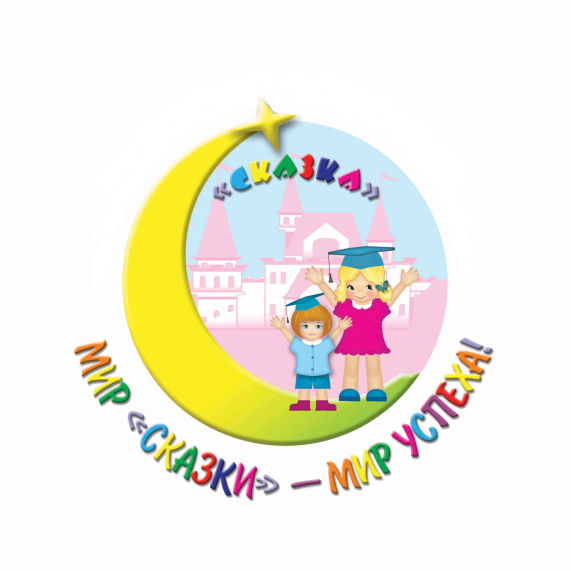 РАБОЧАЯ ПРОГРАММА МУЗЫКАЛЬНОГО РУКОВОДИТЕЛЯ Разработчик: Кокина Элеонора Владимировна2022ОглавлениеЦелевой раздел1.1 Пояснительная запискаСогласно Приказа Министерства образования и науки Российской Федерации (от 17 октября . N . Москва "Об утверждении федерального государственного образовательного стандарта дошкольного образования" в образовательной области «Художественно – эстетическое развитие» выделена задача реализации самостоятельной творческой музыкальной  деятельности детей. Нормативно-правовую основу для разработки рабочей программы составляют:-Образовательная программа дошкольного образовательного учреждения-Закон об образовании 2013 - федеральный закон от 29.12.2012 N 273-ФЗ "Об образовании в Российской Федерации"-Приказ МОиН РФ  «Об утверждении федерального государственного образовательного стандарта дошкольного образования» от 17 октября . №1155-Приказ Министерства образования и науки Российской Федерации от 30 августа . № 1014 «Об утверждении порядка организации и осуществления образовательной деятельности по основным общеобразовательным программам - образовательным программам дошкольного образования»- СП 2.4.3648- 20 от 28.09.2020 г. «Санитарно-эпидемиологические требования к организациям воспитания и обучения, отдыха и оздоровления детей и молодежи»;- СП 1.2.3685-21 от 28.01.2021 г. «Гигиенические нормативы и требования к обеспечению безопасности и (или) безвредности для человека факторов среды обитания».1..2. Цели и задачи реализации Программы Цель: создание условий для развития музыкально-творческих способностей детей дошкольного возраста средствами музыки, ритмопластики, театрализованной деятельности. 	Задачи: 	- формирование основ музыкальной культуры дошкольников;	- формирование ценностных ориентаций средствами музыкального искусства;	- обеспечение эмоционально-психологического благополучия, охраны и укрепления здоровья детей. 	Рабочая программа по музыкальному развитию, опираясь на Основную образовательную программу, предполагает проведение музыкальных  занятий 2 раза в неделю в каждой возрастной группе. Исходя из календарного года (с 1 сентября текущего по 31 мая) количество часов, отведенных на музыкальные занятия, будет равняться 72 часам для каждой возрастной группы. 1.2. Принципы и подходы к формированию ПрограммыСодержание программы составлено с учетом принципов и подходов к формированию образовательных программ, отраженных в Федеральном государственном образовательном стандарте дошкольного образования:полноценное проживание ребенком всех этапов детства (младенческого, раннего и дошкольного возраста), обогащение (амплификация) детского развития;построение образовательной деятельности на основе индивидуальных особенностей каждого ребенка, при котором сам ребенок становится активным в выборе содержания своего образования, становится субъектом образования (далее - индивидуализация дошкольного образования);содействие и сотрудничество детей и взрослых, признание ребенка полноценным участником (субъектом) образовательных отношений;поддержка инициативы детей в различных видах деятельности;сотрудничество ДОУ с семьей;приобщение детей к социокультурным нормам, традициям семьи, общества и государства;формирование познавательных интересов и познавательных действий ребенка в художественно-эстетической деятельности;возрастная адекватность дошкольного образования (соответствие условий, требований, методов возрасту и особенностям развития);учет этнокультурной ситуации развития детей. 1.3. Характеристика особенностей развития детей раннего и дошкольного возрастаПериод от рождения до поступления в школу является, по признанию специалистов всего мира, возрастом наиболее стремительного физического и психического развития ребенка, первоначального формирования физических и психических качеств, необходимых человеку в течение всей последующей жизни, качеств и свойств, делающих его человеком. Особенностью этого периода, отличающей его от других, последующих этапов развития, является то, что он обеспечивает именно общее развитие, служащее фундаментом для приобретения в дальнейшем любых специальных знаний и навыков и усвоения различных видов деятельности. Формируются не только качества и свойства психики детей, которые определяют собой общий характер поведения ребенка, его отношение ко всему окружающему, но и те, которые представляют собой "заделы" на будущее и выражаются в психологических новообразованиях, достигаемых к концу данного возрастного периода. Воспитание и обучение необходимо адресуются ко всему спектру психических качеств ребенка, но адресуются по-разному. Основное значение имеют поддержка и всемерное развитие качеств, специфических для возраста, так как создаваемые им уникальные условия больше не повторятся и то, что будет "недобрано" здесь, наверстать в дальнейшем окажется трудно или вовсе невозможно.Реализация специфических возрастных возможностей психического развития происходит благодаря участию дошкольников в соответствующих возрасту видах деятельности - игре, речевом общении, рисовании, конструировании, музыкальной деятельности и др. Организация этих видов деятельности, руководство ими, забота об их совершенствовании, о приобретении ими коллективного и (по мере накопления детьми соответствующего опыта) свободного самодеятельного характера должны постоянно находиться в центре внимания педагогов. Характерными проявлениями того, что именно традиционно "детские" виды деятельности соответствуют основному руслу психического развития дошкольника, являются, с одной стороны, их безусловная привлекательность для детей и, с другой стороны, наличие в них начал общечеловеческого знания (общение и установление взаимоотношений с окружающими, употребление предметов обихода и простейших орудий, планирование действий, построение и реализация замысла, подчинение поведения образцу и правилу и др.).Что касается других, предпосылочных психических свойств и способностей, то их формирование не должно идти во вред формированию качеств, непосредственно обнаруживающих себя в сегодняшней жизни ребенка. Здесь опасен всякий нажим, всякое забегание вперед, которое может привести к искусственному ускорению развития с неизбежными потерями. Подведение ребенка к психологическим новообразованиям, полное развертывание которых осуществляется за пределами дошкольного детства, должно осуществляться не вопреки особенностям возраста, а на их основе. Данные специальных исследований и опыт лучших детских учреждений показывают, что сама логика развития детских видов деятельности и детских форм познания мира, если ими разумно руководить, подводит к зарождению новых психических качеств и, в конечном счете, к переходу на новую ступень детства. Такой переход носит скачкообразный характер, выступает в виде возрастного кризиса, после которого те психологические новообразования, которые занимали место предпосылочных, становятся стержнем дальнейшего развития.На любой возрастной ступени ребенок приобретает не только общие для всех детей черты характера, но и свои собственные, индивидуальные особенности психики и поведения. Быть человеком - это значит не только быть "таким, как все", владеть всем, чем владеют другие, но и быть неповторимой индивидуальностью с собственными вкусами, интересами и способностями.Только сочетание возрастного и индивидуального подходов в воспитании и обучении детей может обеспечить их эмоциональное благополучие и полноценное психическое развитие.В первые семь лет ребенок проходит через три основных периода своего развития, каждый из которых характеризуется определенным шагом навстречу общечеловеческим ценностям и новым возможностям в познавать мир.Эти периоды жизни отграничены друг с от друга; каждый предшествующий создает условия для возникновения последующего, и они не могут быть искусственно "переставлены" во времени.В дошкольном детстве (от 3 до 7 лет) складывается потенциал для дальнейшего познавательного, волевого и эмоционального развития ребенка.Познавательное развитие. Мир не только устойчив в восприятии ребенка, но и может выступать как релятивный (все можно всем); складывающийся в предшествующий период развития условный план действия воплощается в элементах образного мышления, воспроизводящего и творческого продуктивного воображения; формируются основы символической функции сознания, развиваются сенсорные и интеллектуальные способности. К концу периода ребенок начинает ставить себя на место другого человека: смотреть на происходящее с позиций других и понимать мотивы их действий; самостоятельно строить образ будущего результата продуктивного действия. В отличие от ребенка раннего возраста, который способен лишь к элементарному различению таких сфер действительности, как природный и рукотворный мир, "другие люди" и "Я сам", к концу дошкольного возраста формируются представления о различных сторонах каждой из этих сфер. Зарождается оценка и самооценка.Волевое развитие. Ребенок избавляется от присущей более раннему этапу "глобальной подражательности" взрослому, может противостоять в известных пределах воле другого человека; развиваются приемы познавательной (в частности, воображаемое преобразование действительности), собственно волевой (инициатива, способность заставить себя сделать неинтересное) и эмоциональный (выражение своих чувств) саморегуляции. Ребенок оказывается способным к надситуативному (выходящему за рамки исходных требований) поведению.Эмоциональное развитие. Эмоции ребенка все больше освобождаются от импульсивности, сиюминутности. Начинают закладываться чувства (ответственности, справедливости, привязанности и т. п.), формируется радость от инициативного действия; получают новый толчок развития социальные эмоции во взаимодействии со сверстниками. Ребенок обнаруживает способность к отождествлению себя с другими, что порождает в нем способность к обособлению от других, обеспечивает развитие индивидуальности. Возникает обобщение собственных переживаний, эмоциональное предвосхищение результатов чужих и своих поступков. Эмоции становятся "умными".К 7 годам формируются предпосылки для успешного перехода на следующую ступень образования. На основе детской любознательности впоследствии формируется интерес к учению; развитие познавательных способностей послужит основой для формирования теоретического мышления; умение общаться со взрослыми и сверстниками позволит ребенку перейти к учебному сотрудничеству; развитие произвольности даст возможность преодолевать трудности при решении учебных задач, овладению элементами специальных языков, характерных для отдельных видов деятельности, станет основой усвоения различных предметов в школе (музыка, математика и т. п.).Эти возрастные новообразования представлены лишь в виде возможностей, мера осуществимости которых определяется социальной ситуацией развития ребенка, тем, кто и как воспитывает его, в какую деятельность вовлечен ребенок, с кем он ее осуществляет.От особенностей стимулирования или организации деятельности детей взрослыми зависит успех в психическом и физическом развитии ребенка, и, таким образом, наряду с восходящей линией (собственное развитие) может быть и иная "кривая" личностных изменений (выражающая регрессивные или застойные тенденции); каждому шагу развития сопутствует возможность проявления и закрепления негативных новообразований, о сути которых должны знать взрослые.»[19] 1.4. Планируемые программы образовательной области «Художественно-эстетическое развитие» (музыкальное развитие) Планируемые результаты освоения Программы конкретизируют требования Стандарта к целевым ориентирам в обязательной части и части, формируемой участниками образовательных отношений, с учетом возрастных возможностей и индивидуальных различий (индивидуальных траекторий развития) детей, а также особенностей развития детей с ограниченными возможностями здоровья, в том числе детей-инвалидов (далее - дети с ограниченными возможностями здоровья». [1]«Требования Стандарта к результатам освоения Программы представлены в виде целевых ориентиров дошкольного образования, которые представляют собой социально-нормативные возрастные характеристики возможных достижений ребёнка на этапе завершения уровня дошкольного образования. Специфика дошкольного детства (гибкость, пластичность развития ребёнка, высокий разброс вариантов его развития, его непосредственность и непроизвольность), а также системные особенности дошкольного образования (необязательность уровня дошкольного образования в Российской Федерации, отсутствие возможности вменения ребёнку какой-либо ответственности за результат) делают неправомерными требования от ребёнка дошкольного возраста конкретных образовательных достижений и обусловливают необходимость определения результатов освоения образовательной программы в виде целевых ориентиров.Целевые ориентиры дошкольного образования определяются независимо от форм реализации Программы, а также от её характера, особенностей развития детей и Организации, реализующей Программу.Целевые ориентиры не подлежат непосредственной оценке, в том числе в виде педагогической диагностики (мониторинга), и не являются основанием для их формального сравнения с реальными достижениями детей. Они не являются основой объективной оценки соответствия установленным требованиям образовательной деятельности и подготовки детей. Освоение Программы не сопровождается проведением промежуточных аттестаций и итоговой аттестации воспитанников.Настоящие требования являются ориентирами для:а)	построения образовательной политики на соответствующих уровнях с учётом целей дошкольного образования, общих для всего образовательного пространства Российской Федерации;б)	решения задач: формирования Программы;анализа профессиональной деятельности; взаимодействия с семьями;в)	изучения характеристик образования детей в возрасте от 2 месяцев до 8 лет;г)	информирования родителей (законных представителей) и общественности относительно целей дошкольного образования, общих для всего образовательного пространства Российской Федерации.Целевые ориентиры на этапе завершения дошкольного образования:ребёнок овладевает основными культурными способами деятельности, проявляет инициативу и самостоятельность в разных видах деятельности - игре, общении, познавательно-исследовательской деятельности, конструировании и др.; способен выбирать себе род занятий, участников по совместной деятельности;ребёнок обладает установкой положительного отношения к миру, к разным видам труда, другим людям и самому себе, обладает чувством собственного достоинства; активно взаимодействует со сверстниками и взрослыми, участвует в совместных играх. Способен договариваться, учитывать интересы и чувства других, сопереживать неудачам и радоваться успехам других, адекватно проявляет свои чувства, в том числе чувство веры в себя, старается разрешать конфликты;ребёнок обладает развитым воображением, которое реализуется в разных видах деятельности, и прежде всего в игре; ребёнок владеет разными формами и видами игры, различает условную и реальную ситуации, умеет подчиняться разным правилам и социальным нормам;ребёнок достаточно хорошо владеет устной речью, может выражать свои мысли и желания, может использовать речь для выражения своих мыслей, чувств и желаний, построения речевого высказывания в ситуации общения, может выделять звуки в словах, у ребёнка складываются предпосылки грамотности;у ребёнка развита крупная и мелкая моторика; он подвижен, вынослив, владеет основными движениями, может контролировать свои движения и управлять ими;ребёнок способен к волевым усилиям, может следовать социальным нормам поведения и правилам в разных видах деятельности, во взаимоотношениях со взрослыми и сверстниками, может соблюдать правила безопасного поведения и личной гигиены;ребёнок проявляет любознательность, задаёт вопросы взрослым и сверстникам, интересуется причинно-следственными связями, пытается самостоятельно придумывать объяснения явлениям природы и поступкам людей; склонен наблюдать, экспериментировать. Обладает начальными знаниями о себе, о природном и социальном мире, в котором он живёт; знаком с произведениями детской литературы, обладает элементарными представлениями из области живой природы, естествознания, математики, истории и т.п.; ребёнок способен к принятию собственных решений, опираясь на свои знания и умения в различных видах деятельности.»[1]Промежуточные планируемые результаты3 – 4 года:эмоционально откликается на содержание произведений художественной литературы, мультфильмов, изобразительного искусства, музыки;эмоционально откликается на эмоции близких взрослых, детей;передаёт образную выразительность игровых и сказочных образов в рисовании, лепке, аппликации, музыке;владеет эмоционально-экспрессивной лексикой, соответствующей возрасту, на уровне понимания и употребления.Развитие музыкально-художественной деятельности: слушает музыкальное произведение до конца; различает звуки по высоте (в пределах октавы; замечает изменения в звучании (тихо-громко); поет, не отставая и не опережая других, чисто и ясно произносит слова, передаёт характер песни (весело, протяжно, ласково, напевно); допевает мелодии колыбельных песен на слог «баю-баю» и весёлых мелодий на слог «ля-ля»; сочиняет весёлые и грустные мелодии по образцу; умеет выполнять танцевальные движения: кружиться в парах, притопывать попеременно ногами, двигаться под музыку с предметами (флажки, листочки, платочки и т.п.).; выполняет движения, передающие характер изображаемых животных; различает и называет детские музыкальные инструменты (металлофон, барабан, музыкальный молоточек и др.).Приобщение к музыкальному искусству: узнаёт знакомые песни, пьесы, чувствует характер музыки, эмоционально на неё реагирует.4 -5 лет:адекватно реагирует на успех или неуспех собственной деятельности;эмоционально откликается на содержание произведений художественной литературы, мультфильмов, изобразительного искусства, музыки;эмоционально откликается на переживания близких взрослых, детей;способен перенимать эмоциональное состояние окружающих людей;владеет эмоционально-экспрессивной лексикой, соответствующей возрасту, на уровне понимания и употребления.Развитие музыкально-художественной деятельности: различает высокие и низкие звуки (в пределах секты-септимы); выделяет средства выразительности музыкального произведения (тихо, громко, медленно, быстро); узнаёт песни по мелодии; может петь протяжно, отчётливо произносить слова, вместе с другими детьми – начинать и заканчивать пение; самостоятельно отвечает на музыкальные вопросы «Как тебя зовут?», «Где ты?», «Что ты хочешь, кошечка?»; импровизирует мелодии на заданный текст; способен выполнять танцевальные движения пружинка, подскоки, движение парами по кругу, кружение по одному и в парах, с предметами (с куклами, игрушками, лентами); выполняет движения, отвечающие характеру музыки, самостоятельно меняя их в соответствии с двухчастной формой музыкального произведения; инсценирует песни и ставит небольшие музыкальные спектакли; умеет играть простейшие мелодии на одном звуке на металлофоне, погремушках, барабане, ложках.Приобщение к музыкальному искусству: внимательно слушает музыкальное произведение, выражает свои чувства словами, рисунком, движением.5 – 6 лет:эмоционально тонко чувствует переживания близких взрослых, детей, персонажей сказок и историй, мультфильмов и художественных фильмов, кукольных спектаклей;проявляет эмоциональное отношение к литературным произведениям, выражает свое отношение к конкретному поступку литературного персонажа;проявляет чуткость к художественному слову, чувствует ритм и мелодику поэтического текста;проявляет эстетические чувства, эмоции, эстетический вкус, эстетическое восприятие, интерес к искусству.Развитие музыкально-художественной деятельности: различает высокие и низкие звуки (в пределах квинты); может петь плавно, лёгким звуком, отчётливо произносить слова, своевременно начинать и заканчивать песню, в сопровождении музыкального инструмента; умеет импровизировать мелодии на заданный текст, сочинять мелодии различного характера (колыбельную, марш, вальс); способен выполнять танцевальные движения: поочерёдное выбрасывание ног в прыжке, полуприседание с выставлением ноги на пятку, шаг на всей ступне на месте, с продвижением вперёд и на месте; ритмично двигается в соответствии с характером и динамикой музыки; самостоятельно инсценирует содержание песен, хороводов; умеет придумывать движение к пляскам, танцам, составлять композицию танца, проявляя самостоятельность в творчестве; исполняет простейшие мелодии на металлофоне (сольно и в ансамбле).Приобщение к музыкальному искусству: определяет жанры музыкальных произведений (марш, песня, танец), произведения по мелодии, вступлению; различает звучание музыкальных инструментов (фортепиано, скрипка, балалайка, виолончель).6 – 7 лет:откликается на эмоции близких людей и друзей;эмоционально реагирует на произведения изобразительного искусства;эмоционально реагирует на музыкальные и художественные произведения;эмоционально реагирует на мир природы.Развитие музыкально-художественной деятельности: узнаёт мелодию Государственного гимна РФ, определяет характер музыкального произведения; различает части музыкального произведения, (вступление, заключение, запев, припев); выделяет отдельные средства выразительности музыкального произведения (темп, динамику); может петь индивидуально и коллективно, с сопровождением и без него, в пределах от до первой октавы до ре второй октавы, правильно передавая мелодию (ускоряя, замедляя, усиливая и ослабляя звучание), свободно артикулируя и распределяя дыхание; умеет правильно передавать мелодию (ускоряя, замедляя, усиливая и ослабляя звучание), свободно артикулируя и распределяя дыхание; самостоятельно придумывает мелодии, импровизирует мелодии на заданную тему, по образцу и без него; умеет выполнять танцевальные движения: шаг с притопом, приставной шаг с приседанием, пружинящий шаг, переменный шаг, боковой галоп; способен выразительно и ритмично двигаться в соответствии с музыкой, передавать несложный ритмический рисунок; импровизирует под музыку соответствующего характера; инсценирует игровые песни, придумывает варианты образных движений в играх и хороводах; исполняет сольно или в оркестре на ударных, звуковысотных и на русских народных инструментах несложные песни и мелодии.Приобщение к музыкальному искусству:определяет жанр прослушанного произведения (марш, песня, танец)называет инструмент, на котором исполняется музыкальное произведение.Модуль «Наш дом - Южный Урал»Цель: способствовать воспитанию и развитию детей на идеях народной педагогики, помочь детям войти в мир народной культуры, сделать ее своим достоянием. Задачи: • способствовать расширению и углублению детской компетентности о культуре,  истории народов Южного Урала; • Формировать эмоционально-положительное отношение к этнокультурному наследию региона; Развивать умение творчески и самостоятельно отражать этнокультурные традиции в разных видах деятельности. Решение задач по реализации и освоению содержания модуля осуществляется как в форме занятий, так и в форме совместной деятельности при организации режимных моментов через интеграцию с задачами различных образовательных областей: - «Познавательное развитие» (природа Уральского региона, растительный и животный мир, культура и быт народов Южного Урала); - «Речевое развитие» (произведения устного народного творчества народов Южного Урала, произведения писателей и поэтов Урала и г. Челябинска) - «Социально-коммуникативное развитие» (поликультурное образование - приобщение детей к культуре своего и других народов, этики межнационального общения); - «Художественно-эстетическое развитие» (продуктивная деятельность по мотивам художественных промыслов народов Южного Урала, музыкальная деятельность на основе уральского фольклора); Планируемые результаты освоения модуля: При реализации программы «Наш дом – Южный Урал» на этапе завершения дошкольного образования: - ребенок способен опираться на личный опыт при знакомстве с историей и культурой народов Южного Урала;- ребенок проявляет эмоции эмпатии (сочувствия, сопереживания, сорадости) при ознакомлении с народной культурой (традициями, семейными взаимоотношениями, праздниками, бытом и т.д.) и искусством народов Южного Урала; - ребенок проявляет инициативу и самостоятельность в разных видах деятельности; ребенок способен договариваться, учитывать интересы и чувства других, сопереживать неудачам и радоваться успехам других, адекватно проявляет свои чувства, в том числе чувство веры в себя.Промежуточные результаты.  3 - 4 года: - проявляет интерес к устному народному творчеству. - имеет сведения о происхождении и назначении колыбельных песен, потешек, прибауток, пестушек. - знаком с некоторыми фольклорными образами уральских произведений.- проявляет интерес к исполнению колыбельных песен, пестушек, потешек в самостоятельной игровой деятельности. - рассказывает об увиденном, пережитом в процессе общения с искусством, передавать свои впечатления от окружающей действительности в изобразительной деятельности (рисование, лепка). 4-5 лет: - знаком с жанровыми особенностями уральских колыбельных песен, уточнять представления о пестушках, потешках, прибаутках, небылицах, поговорках, пословицах; развивать исполнительские умения, желание использовать их в игровой деятельности; развивать творческие способности детей, придумывать небылицы, заклички, колыбельные песни по аналогии с готовыми текстами. - желает передавать свои впечатления от восприятия предметов быта, произведений искусства в продуктивной деятельности, подводить к созданию выразительного образа. 5-7 лет: - выделяет выразительные средства произведений уральского устного народного творчества: колыбельной песни, пословицы, небылицы (образные средства языка, ритм, рифму): – имеет исполнительские умения – проявляет творческие способности, чувство юмора. – интересуется языком, проявляет желание сделать свою речь выразительной, активизировать самостоятельное использование детьми пословиц. - знаком с истоками национальной и региональной культуры: с творчеством писателей, поэтов и композиторов Южного Урала; с произведениями декоративно-прикладного искусства Урала: гравюрой, чеканкой, вышивкой, литьем, камнерезным искусством и др. – понимает художественный язык народного искусства, семантику образов. Содержательный раздел2.1  Описание образовательной деятельности по музыкальному развитию ребенкаОсновные задачи образовательной деятельности по музыкальному развитию Раздел «СЛУШАНИЕ»ознакомление с музыкальными произведениями, их запоминание, накопление музыкальных впечатлений;развитие музыкальных способностей и навыков культурного слушания музыки;развитие способности различать характер песен, инструментальных пьес, средств их выразительности; формирование музыкального вкуса;развитие способности эмоционально воспринимать музыку.Раздел «ПЕНИЕ»формирование у детей певческих умений и навыков;обучение детей исполнению песен на занятиях и в быту, с помощью воспитателя и самостоятельно, с сопровождением и без сопровождения инструмента;развитие музыкального слуха, т.е. различение интонационно точного и неточного пения, звуков по высоте, длительности, слушание себя при пении и исправление своих ошибок;развитие певческого голоса, укрепление и расширение его диапазона.Раздел «МУЗЫКАЛЬНО - РИТМИЧЕСКИЕ ДВИЖЕНИЯ»развитие музыкального восприятия, музыкально-ритмического чувства и в связи с этим ритмичности движений;обучение детей согласованию движений с характером музыкального произведения; наиболее яркими средствами музыкальной выразительности; развитие пространственных и временных ориентировок;-обучение детей музыкально-ритмическим умениям и навыкам через игры, пляски и упражнения;-развитие художественно-творческих способностей.Раздел «ИГРА НА ДЕТСКИХ МУЗЫКАЛЬНЫХ ИНСТРУМЕНТАХ»совершенствование эстетического восприятия и чувства ребенка,становление и развитие волевых качеств: выдержка, настойчивость, целеустремленность, усидчивость.развитие сосредоточенности, памяти, фантазии, творческих способностей, музыкального вкуса.знакомство с детскими музыкальными инструментами и обучение детей игре на них.развитие координации музыкального мышления и двигательных функций организма.Раздел «ТВОРЧЕСТВО» (песенное, музыкально-игровое, танцевальное, импровизация на детских музыкальных инструментах)развивать способность творческого воображения при восприятии музыки;способствовать активизации фантазии ребенка, развивать стремление к достижению самостоятельно поставленной задачи, к поискам форм для воплощения своего замысла;развивать способность к песенному, музыкально-игровому, танцевальному творчеству, к импровизации на детских музыкальных инструментах.Содержание работы по музыкальному развитию для детей от 3-4 летСодержанием музыкального воспитания детей данного возраста является приобщение их к разным видам музыкальной деятельности, формирование интереса к музыке, элементарных музыкальных способностей и освоение некоторых исполнительских навыков. В этот период, прежде всего, формируется восприятие музыки, характеризующееся эмоциональной отзывчивостью на произведения. Маленький ребёнок воспринимает музыкальное произведение в целом. Постепенно он начинает слышать и вычленять выразительную интонацию, изобразительные моменты, затем дифференцирует части произведения. Исполнительская деятельность у детей данного возраста лишь начинает своё становление. Голосовой аппарат ещё не сформирован, голосовая мышца не развита, связки тонкие, короткие. Голос ребёнка на сильный, дыхание слабое, поверхностное. Поэтому репертуар должен отличаться доступностью текста и мелодии. Поскольку малыши обладают непроизвольным вниманием, весь процесс обучения надо организовать так, чтобы он воздействовал на чувства и интересы детей. Дети проявляют эмоциональную отзывчивость на использование игровых приёмов и доступного материала. Приобщение детей к музыке происходит и в сфере музыкальной ритмической деятельности, посредством доступных и интересных упражнений, музыкальных игр, танцев, хороводов, помогающих ребёнку лучше почувствовать и полюбить музыку. Особое внимание на музыкальных занятиях уделяется игре на детских музыкальных инструментах, где дети открывают для себя мир музыкальных звуков и их отношений, различают красоту звучания различных инструментов. Особенностью рабочей программы по музыкальному воспитанию и развитию дошкольников является взаимосвязь различных видов художественной деятельности: речевой, музыкальной, песенной, танцевальной, творческо-игровой. Реализация рабочей программы осуществляется через регламентированную и нерегламентированную деятельность: непосредственно образовательная деятельность (комплексные, доминантные, тематические, авторские);самостоятельная досуговая деятельность. 	Специально подобранный музыкальный репертуар позволяет обеспечить рациональное сочетание и смену видов музыкальной деятельности, предупредить утомляемость и сохранить активность ребенка на музыкальном занятии. Все занятия строятся в форме сотрудничества, дети становятся активными участниками музыкально-образовательного процесса. Учет качества усвоения программного материала осуществляется внешним контролем со стороны педагога-музыканта и нормативным способом. Цель музыкального развития: развитие эмоциональной отзывчивости на музыку;  формирование умения узнавать знакомые песни, пьесы; развитие музыкальной памяти, умения чувствовать характер музыки (веселый, бодрый, спокойный), эмоционально на нее реагировать.Раздел «СЛУШАНИЕ»Учить детей слушать музыкальное произведение до конца, понимать характер музыки, узнавать и определять, сколько частей в произведении (одночастная или двухчастная форма); рассказывать, о чем поется в песне. Развивать способность различать звуки по высоте в пределах октавы – септимы, замечать изменение в силе звучания мелодии (громко, тихо). Совершенствовать умение различать звучание музыкальных игрушек, детских музыкальных инструментов (музыкальный молоточек, шарманка, погремушка, барабан, бубен, металлофон и др.).Раздел «ПЕНИЕ» 	Способствовать развитию певческих навыков: петь без напряжения в диапазоне ре (ми) - ля (си); в одном темпе со всеми, чисто и ясно произносить слова, передавать характер песни (весело, протяжно, ласково).Раздел «Песенное творчество»  Учить допевать мелодии колыбельных песен на слог «баю-баю» и веселых мелодий на слог «ля-ля». Формировать навыки сочинительства веселых и грустных мелодий по образцу.Раздел «Музыкально-ритмические движения»   	 Учить двигаться соответственно двухчастной форме музыки и силе ее звучания (громко, тихо); реагировать на начало звучания музыки и ее окончание (самостоятельно начинать и заканчивать движение). Совершенствовать навыки основных движений (ходьба и бег). Учить маршировать вместе со всеми и индивидуально, бегать легко, в умеренном и быстром темпе под музыку. Улучшать качество исполнения танцевальных движений: притоптывать попеременно двумя ногами и одной ногой. Развивать умение кружиться в парах, выполнять прямой галоп, двигаться под музыку ритмично и согласно темпу и характеру музыкального произведения (с предметами, игрушками, без них).    Способствовать развитию навыков выразительной и эмоциональной передачи игровых и сказочных образов (идет медведь, крадется кошка, бегают мышата, скачет зайка, ходит петушок, клюют зернышки цыплята, летают птички, едут машины, летят самолеты, идет коза рогатая и др.).     Формировать навыки ориентировки в пространстве.      Развивать танцевально-игровое творчество.      Стимулировать самостоятельное выполнение танцевальных движений под плясовые мелодии. Активизировать выполнение движений, передающих характер изображаемых животных.Раздел «Игра на детских музыкальных инструментах»     Знакомить детей с некоторыми детскими музыкальными инструментами (дудочкой, металлофоном, колокольчиком, бубном, погремушкой, барабаном), а также их звучанием; способствовать приобретению элементарных навыков подыгрывания на них. На занятиях используются коллективные и индивидуальные методы обучения, осуществляется индивидуально-дифференцированный подход с учетом возможностей и особенностей каждого ребенка.Занятия проводятся 2 раза в неделю по 15 минут, в соответствиями с требованиями СанПина. Программа рассчитана на 72 занятия в год. Раз в месяц проводится развлечение. Тематические и календарные праздники и утренники (6 мероприятий). К концу года дети могут:слушать музыкальное произведение до конца, узнавать знакомые песни, различать звуки по высоте (в пределах октавы);замечать изменения в звучании (тихо - громко);петь, не отставая  и не опережая друг друга;выполнять танцевальные движения: кружиться в парах, притоптывать попеременно ногами, двигаться под музыку с предметами (флажки, листочки, платочки и т. п.);различать и называть детские музыкальные инструменты (металлофон, барабан и др.).Содержание работы по музыкальному развитию детей от 4-5  летВ игровой деятельности детей среднего дошкольного возраста появляются ролевые  взаимодействия. Они указывают на то, что дошкольники начинают отделять себя от принятой  роли. В процессе игры роли могут меняться. Игровые действия начинают выполняться не ради  них самих, ради смысла игры. Происходит разделение игровых и реальных взаимодействий  детей.  Двигательная сфера ребенка характеризуется позитивными изменениями  мелкой  и крупной моторики. Развиваются ловкость, координация движений. Дети в этом возрасте  лучше, чем младшие дошкольники, удерживают равновесие, перешагивают через небольшие  преграды. Усложняются игры с мячом.  К концу среднего дошкольного возраста восприятие детей становится более развитым. Они оказываются способными назвать форму, на которую похож тот или иной предмет. Могут  вычленять в сложных объектах простые формы и из простых форм воссоздавать сложные  объекты. Дети способны упорядочить группы предметов по сенсорному признаку — величине,  цвету; выделить такие параметры, как высота, длина и ширина. Совершенствуется ориентация в  пространстве.  Возрастает объем памяти. Дети запоминают до 7-8 названий предметов.  Начинает складываться произвольное запоминание: дети способны принять задачу на запоминание, помнят поручения взрослых, могут выучить небольшое стихотворение и т.д. Начинает  развиваться образное мышление.  Дети оказываются способными  использовать простые схематизированные изображения  для решения несложных задач. Дети могут самостоятельно придумать небольшую сказку на  заданную тему. Увеличивается устойчивость внимания. Ребенку оказывается доступной  сосредоточенная деятельность в течение 15-20 минут. Он способен удерживать в памяти при  выполнении каких-либо действий несложное условие.В  среднем дошкольном возрасте улучшается произношение  звуков  и  дикция.  Речь  становится предметом активности детей. Они удачно имитируют голоса животных, интонационно выделяют речь тех или иных персонажей.  Интерес  вызывают  ритмическая  структура речи, рифмы. Развивается грамматическая сторона речи. Дошкольники занимаются словотворчеством на основе грамматических правил. Речь детей при взаимодействии друг с другом носит  ситуативный характер, а при общении со взрослым становится вне ситуативной. Изменяется содержание общения ребенка и взрослого. Оно выходит за пределы  конкретной ситуации, в которой оказывается ребенок. Ведущим становится познавательный  мотив. Информация, которую ребенок получает в процессе общения, может быть сложной и трудной для понимания, но она вызывает у него интерес.  У детей формируется потребность в уважении со стороны взрослого, для них оказывается чрезвычайно важной его похвала. Это приводит к их повышенной обидчивости на замечания. Повышенная обидчивость представляет собой возрастной феномен. Взаимоотношения со сверстниками характеризуются избирательностью, которая выражается в предпочтении одних детей другим. Появляются постоянные партнеры по играм. В  группах начинают выделяться лидеры. Появляются конкурентность,  соревновательность. Последняя важна для сравнения себя с другим, что ведет к развитию образа Я ребенка, его детализации.  Основные достижения возраста связаны с развитием игровой деятельности; появлением ролевых и реальных взаимодействий; с развитием изобразительной деятельности;  конструированием по замыслу, планированием; совершенствованием восприятия, развитием  образного мышления и воображения, эгоцентричностью познавательной позиции; развитием памяти, внимания, речи, познавательной мотивации, совершенствования восприятия;  формированием потребности в уважении со стороны взрослого.Дети средней группы уже имеют достаточный музыкальный опыт, благодаря которому начинают активно включаться в разные виды музыкальной деятельности: слушание, пение, музыкально-ритмические движения, игру на музыкальных инструментах и творчество. Занятия являются основной формой обучения. Задания, которые дают детям, более сложные. Они требуют сосредоточенности и осознанности действий, хотя до какой-то степени сохраняется игровой и развлекательный характер обучения. Занятия проводятся два раза в неделю по 20 минут. Их построение основывается на общих задачах музыкального воспитания, которые изложены в Программе.В этом возрасте у ребенка возникают первые эстетические чувства, которые проявляются при восприятии музыки, подпевании, участии в игре или пляске и выражаются в эмоциональном отношении ребенка к тому, что он делает. Поэтому приоритетными задачами являются развитие умения вслушиваться в музыку, запоминать и эмоционально реагировать на нее, связывать движения с музыкой в музыкально-ритмических движениях.Музыкальное развитие детей осуществляется в непосредственно-образовательной деятельности  и в повседневной жизни.На занятиях, которые проводятся два раза в неделю по 15 минут, используются коллективные и индивидуальные методы обучения, осуществляется индивидуально-дифференцированный подход с учетом возможностей и особенностей каждого ребенка.К концу года дети могут:внимательно слушать музыкальное произведение, чувствовать его характер, выражать свои чувства словами, рисунком, движением.узнавать песни по мелодии;различать звуки по высоте (в пределах сексты - септимы);петь протяжно, четко произносить слова; вместе начинать и заканчивать пение;выполнять движения, отвечающие характеру музыки, самостоятельно меняя их в соответствии с двухчастной формой музыкального произведения; танцевальные движения: пружинка, подскоки, движение парами по кругу, кружение по одному и в парах;  движения с предметами (с куклами, игрушками, ленточками);инсценировать (совместно с воспитателем) песни, хороводы;играть на металлофоне простейшие мелодии на одном звуке. Содержание образовательной области направлено на достижение цели развития музыкальности детей, способности эмоционально воспринимать музыку через решение следующих задач: развитие музыкально художественной деятельности; приобщение к музыкальному искусству. Раздел «СЛУШАНИЕ»Продолжать развивать у детей интерес к музыке, желание слушать ее. Закреплять знания о жанрах в музыке (песня, танец, марш). Обогащать музыкальные впечатления, способствовать дальнейшему развитию основ музыкальной культуры, осознанного отношения к музыке. Формировать навыки культуры слушания музыки (не отвлекаться, слушать произведение до конца). Развивать умение чувствовать характер музыки, узнавать знакомые произведения, высказывать свои впечатления о прослушанном. Формировать умение замечать выразительные средства  музыкального произведения (тихо, громко, медленно, быстро). Развивать способность различать звуки по высоте (высокий, низкий в пределах сексты, септимы). Раздел «ПЕНИЕ»Формировать навыки выразительного пения, умение петь протяжно, подвижно, согласованно (в пределах ре — си первой октавы). Развивать умение брать дыхание между короткими музыкальными фразами. Побуждать петь мелодию чисто, смягчать концы фраз, четко произносить слова, петь выразительно, передавая характер музыки. Развивать навыки пения с инструментальным сопровождением и без него (с помощью воспитателя). Раздел «Песенное творчество»Побуждать детей самостоятельно сочинять мелодию колыбельной песни, отвечать на музыкальные вопросы («Как тебя зовут?», «Что ты хочешь-кошечка?», «Где ты?»), формировать умение импровизировать мелодии на заданный текст.  Раздел «Музыкально-ритмические движения»Продолжать формировать у детей навык ритмичного движения в соответствии с характером музыки, самостоятельно менять движения в соответствии с двух- и трехчастной формой музыки. Совершенствовать танцевальные движения: прямой галоп, пружинка, кружение по одному и в парах. Формировать умение двигаться в парах по кругу в танцах и хороводах, ставить ногу на носок и на пятку, ритмично хлопать в ладоши, выполнять простейшие перестроения (из круга врассыпную и обратно), подскоки. Продолжать совершенствовать навыки основных движений (ходьба «торжественная», спокойная, «таинственная»; бег легкий и стремительный). Способствовать развитию эмоционально-образного исполнения музыкально-игровых упражнений (кружатся листочки, падают снежинки) и сценок, используя мимику и пантомиму (зайка веселый и грустный, хитрая лисичка, сердитый волк и т.д.). Развивать умение инсценировать песни и ставить небольшие музыкальные спектакли. Раздел «Игра на детских музыкальных инструментах»Формировать умение подыгрывать простейшие мелодии на деревянных ложках, погремушках, барабане, металлофоне.Содержание работы по музыкальному развитию для детей от 5-6 лет	На шестом году жизни продолжается дальнейшее становление личности ребенка.Расширяются знания об окружающей жизни, о сферах общественно полезной  деятельностивзрослых, о природе родного края. Дети в этом возрасте любят фантазировать, поэтому при слушании музыки, опираясь на имеющийся запас жизненных впечатлений, эмоционально реагирует на нее. Дети обладают большими возможностями для восприятия музыкальных произведений различных жанров, стилей, видов и т.п.	Сформирована  потребность в пении, дети способны петь гораздо более сложные по мелодическим и ритмическим особенностям песни. Голос  становится более звонким.	Более дифференцированно выделяются дети с высокими и низкими голосами, налаживается Вокально- слуховая координация. Могут петь на одном дыхании фразы песни, певческая дикция у большинства детей правильная. Совместное пение отличается слаженностью голосов. Однако голос остается достаточно хрупким, продолжается формирование вокальных связок.        На шестом году жизни продолжается дальнейшее физическое, психическое, а также музыкальное развитие детей. Дети имеют достаточный запас игровых и танцевальных умений, желание участвовать в танцах, играх, упражнениях. С удовольствием включаются в творческие игровые ситуации, любят придумывать свои танцы. В этом возрасте проявляется  чувство ансамбля, желания участвовать  в совместной деятельностиРаздел «СЛУШАНИЕ»-продолжать формировать интерес и любовь к музыке, музыкальную отзывчивость на нее.-Развивать эстетические чувства, эмоции, эстетический вкус, эстетическое восприятие произведений искусства, формировать умение выделять их выразительные средства.-Учить различать жанры музыкальных произведений (марш, танец, песня)-Совершенствовать музыкальную память через узнавание мелодии по отдельным фрагментам произведения (вступление, заключение, музыкальная фраза)-Совершенствовать навык различения звуков по высоте в пределах квинты, звучания музыкальных инструментов (клавишно-ударные и струнные)Раздел «ПЕНИЕ»-Формировать певческие навыки, умение петь легким звуком в диапозоне от «РЕ» первой октавы до «ДО» второй октавы, брать дыхание перед началом песни. Между музыкальными фразами, произносить отчетливо слова, своевременно начинать и заканчивать песню, эмоционально передавать характер мелодии.-Петь умеренно, громко и тихо.Раздел «ПЕСЕННОЕ   ТВОРЧЕСТВО»-учить импровизировать мелодию на заданный текст-Учить сочинять мелодии различного характера: ласковую колыбельную, задорный или бодрый марш, плавный вальс, веселую плясовую.Раздел «МУЗЫКАЛЬНО-РИТМИЧЕСКИЕ  ДВИЖЕНИЯ»-Развивать чувство ритма, умение передавать через движение характер музыки, ее эмоционально-образное содержание.-Учить свободно ориентироваться в пространстве, выполнять простейшие перестроения, самостоятельно переходить от умеренного к быстрому или медленному темпу, менять движения в соответствии с музыкальными фразами.-Способствовать формированию навыков исполнения танцевальных движений, познакомить с  русским хороводом, пляской, а также  танцами других народов. - Продолжать развивать навыки инсценирования песен, учить изображать сказаочных животных и птиц в разных игровых ситуациях.Содержание работы по музыкальному развитию для детей от 6-7 летНа седьмом году жизни дети имеют более широкий кругозор, достаточный уровень интеллектуального развития и музыкального образования. Дети избирательно относятся к музыке, мотивируя свой выбор, у них достаточно развиты эмоциональная отзывчивость на музыку. Музыкальный слух, память, музыкальное мышление, способность к творчеству. Дети обладают достаточно окрепшим голосовым аппаратом, поют негромко, но напевно и звонко, при собранности внимания могут чисто интонировать, могут осознанно осваивать различный по тематике и более яркий по средствам музыкальной выразительности песенный репертуар. Дети испытывают эстетическое наслаждение при удачном исполнении песен. В движениях под музыку дети легко ориентируются на композицию игры, на форму исполняемого танца, на характер музыки. Как правило, сформирована потребность в освоении новых движений, овладении играми и плясками. Дети прекрасно  владеют чувством партнера. Стремятся согласованно двигаться в паре, хороводе. Дошкольники с удовольствием  импровизируют на знакомых инструментах, могут исполнять довольно сложные ритмические рисунки на ударных инструментах, получают удовольствие от слаженной игры в оркестре.Содержание работы по музыкальному развитию для детей от 6-7 лет призвано способствовать введению ребенка в мир искусства, развивать его художественную культуру в условиях социокультурной среды музея, развивать эстетическое восприятие, чувство ритма, художественный вкус, эстетическое отношение к окружающему, к искусству и художественной деятельности.-Содействовать формированию интереса к классическому и народному искусству, литературе, архитектуреРаздел «СЛУШАНИЕ»-Продолжать развивать навыки восприятия звуков по высоте в пределах квинты-терции, обогащать впечатления детей и формировать музыкальный вкус. Развивать музыкальную память. Способствовать развитию мышления, фантазии, памяти, слуха..-Знакомить с творчеством композиторов и музыкантов, с различными жанрами музыки.-Познакомить с мелодией Гимна РФРаздел «ПЕНИЕ»-Совершенствовать певческий голос и вокально-слуховую координацию.-Закреплять практические навыки выразительного исполнения песен, учить брать дыханиеУдерживать его до конца фразы, обращать внимание на артикуляцию.-Закреплять умение петь самостоятельно, индивидуально и коллективно, с музыкальным сопровождением и без него.Раздел «МУЗЫКАЛЬНО-РИТМИЧЕСКИЕ ДВИЖЕНИЯ»-Способствовать  дальнейшему развитию навыков танцевальных движений, умения выразительно и ритмично двигаться в соответствии с разнообразным характером музыки-Знакомить с национальными плясками (русские, белорусские, украинские и т.п)-Учить импровизировать под музыку соответствующего характера, учить придумывать движения, отражающие содержание песни, выразительно действовать с воображаемыми предметами.Раздел «ИГРА НА ДЕТСКИХ МУЗЫКАЛЬНЫХ ИНСТРУМЕНТАХ»-Учить играть на металлофоне, ударных и электронных музыкальных инструментах,Русских народных инструментах в оркестре и в ансамбле.2.2. Описание вариативных форм, способов, методов и средств реализации ПрограммыФормы работы по музыкальному развитию детей 3-4 летРаздел «СЛУШАНИЕ»Раздел «ПЕНИЕ»Раздел «МУЗЫКАЛЬНО-РИТМИЧЕСКИЕ ДВИЖЕНИЯ»Раздел «ИГРА НА ДЕТСКИХ МУЗЫКАЛЬНЫХ ИНСТРУМЕНТАХ»Раздел «ТВОРЧЕСТВО»(песенное, музыкально-игровое, танцевальное, импровизация на детских музыкальных инструментах)3.5  Формы работы по музыкальному развитию детей 4-5 летРаздел «СЛУШАНИЕ»Раздел «ПЕНИЕ»Раздел «МУЗЫКАЛЬНО-РИТМИЧЕСКИЕ ДВИЖЕНИЯ»Раздел «ИГРА НА ДЕТСКИХ МУЗЫКАЛЬНЫХ ИНСТРУМЕНТАХ»Раздел «ТВОРЧЕСТВО»(песенное, музыкально-игровое, танцевальное, импровизация на детских музыкальных инструментах)Раздел «СЛУШАНИЕ»Возраст детей      5 до 6 лет_Раздел «ПЕНИЕ»Возраст детей    5 -6летРаздел «МУЗЫКАЛЬНО-РИТМИЧЕСКИЕ ДВИЖЕНИЯ»Возраст детей   от 5 до 6 летРаздел «ИГРА НА ДЕТСКИХ МУЗЫКАЛЬНЫХ ИНСТРУМЕНТАХ»
                                                                                     Возраст детей    от 5 до 6 летРаздел «ТВОРЧЕСТВО»(песенное, музыкально-игровое, танцевальное, импровизация на детских музыкальных инструментах)Возраст детей    от 5 до 6 летФормы работы по музыкальному развитию детей 6-7летРаздел «СЛУШАНИЕ»Возраст детей   от 6 до 7 летРаздел «ПЕНИЕ»Возраст детей   от 6 до 7 летРаздел «МУЗЫКАЛЬНО-РИТМИЧЕСКИЕ ДВИЖЕНИЯ»Возраст детей     от 6 до 7 летРаздел «ИГРА НА ДЕТСКИХ МУЗЫКАЛЬНЫХ ИНСТРУМЕНТАХ»Возраст детей     от 6 до 7 летРаздел «ТВОРЧЕСТВО»(песенное, музыкально-игровое, танцевальное, импровизация на детских музыкальных инструментах)Возраст детей    от 6 до 7 лет2.3. Способы и направления поддержки детской инициативыПоддержка детской инициативы несет в себе внутреннее побуждение к новой деятельности, начинание. Способность к самостоятельным, активным действиям; предприимчивость.Детская инициатива проявляется в свободной самостоятельной деятельности детей по выбору и интересам. Возможность играть, рисовать, конструировать, сочинять и пр. в соответствии с собственными интересами является важнейшим источником эмоционального благополучия ребенка в детском саду. Самостоятельная деятельность детей протекает преимущественно в утренний отрезок времени и во второй половине дня.Виды деятельности ребенка в детском саду по музыкальному развитию могут осуществляться в форме самостоятельной инициативной деятельности:— самостоятельные театрализованные игры;— музыкальные игры и импровизации;В развитии детской инициативы и самостоятельности воспитателю важно соблюдать ряд общих требований:— развивать активный интерес детей к окружающему миру, стремление к получению новых знаний и умений;— создавать разнообразные условия и ситуации, побуждающие детей к активному применению знаний, умений, способов деятельности в личном опыте;— постоянно расширять область задач, которые дети решают самостоятельно; постепенно выдвигать перед детьми более сложные задачи, требующие сообразительности, творчества, поиска новых подходов, поощрять детскую инициативу;— тренировать волю детей, поддерживать желание преодолевать трудности, доводить начатое дело до конца;— ориентировать дошкольников на получение хорошего результата;— своевременно обратить особое внимание на детей, постоянно проявляющих небрежность, торопливость, равнодушие к результату, склонных не завершать работу;— дозировать помощь детям. Если ситуация подобна той, в которой ребенок действовал раньше, но его сдерживает новизна обстановки, достаточно просто намекнуть, посоветовать вспомнить, как он действовал в аналогичном случае;— поддерживать у детей чувство гордости и радости от успешных самостоятельных действий, подчеркивать рост возможностей и достижений каждого ребенка, побуждать к проявлению инициативы и творчества.3-4 годаПриоритетной сферой проявления детской инициативы является игровая и продуктивная деятельность. Для поддержания инициативы ребенка 3-4 лет необходимо:создавать условия для реализации собственных планов и замыслов каждого ребенка;рассказывать детям о реальных, а также возможных в будущем достижениях;отмечать и публично поддерживать любые успехи детей;всемерно поощрять самостоятельность детей и расширять её сферу;помогать ребенку найти способ реализации собственных поставленных целей;способствовать стремлению научиться делать что-то и поддерживать радостное ощущение возрастающей умелости;в ходе занятий и в повседневной жизни терпимо относится к затруднениям ребенка, позволять действовать ему в своем темпе;не критиковать результаты деятельности детей, а также их самих. Ограничить критику исключительно результатами продуктивной деятельности, используя в качестве субъекта критики игровые персонажи;учитывать индивидуальные особенности детей, стремиться найти подход к застенчивым, нерешительным, конфликтным, непопулярным детям;уважать и ценить каждого ребенка независимо от его достижений, достоинств и недостатков;создавать положительный психологический микроклимат, в равной мере проявлять любовь ко всем детям: выражать радость при встрече, использовать ласку и теплые слова для выражения своего отношения к каждому ребенку, проявлять деликатность и терпимость:всегда предоставлять детям возможность для реализации замыслов в творческой игровой и продуктивной деятельности.4-5 летПриоритетной сферой проявления детской инициативы в данном возрасте является познавательная деятельность, расширение информационного кругозора, игровая деятельность со сверстниками. Для поддержки детской инициативы необходимо:способствовать стремлению детей делать собственные умозаключения, относится к их попыткам внимательно, с уважением;обеспечивать для детей возможности осуществления их желания переодеваться и наряжаться, примеривать на себя разные роли. Иметь в группе набор атрибутов и элементов костюмов для переодевания, а также технические средства, обеспечивающие стремление детей петь, двигаться, танцевать под музыку;при необходимости осуждать негативный поступок ребенка с глазу на глаз, но не допускать критики его личности, его качеств;не допускать диктата, навязывания в выборе сюжетов игр;обязательно участвовать в играх детей по их приглашению (или при их добровольном согласии) в качестве партнера, равноправного участника, но не руководителя игры. Руководство игрой проводить опосредованно (прием телефона, введения второстепенного героя, объединения двух игр);привлекать детей к украшению группы к различным мероприятиям, обсуждая разные возможности и предложения;побуждать детей формировать и выражать собственную эстетическую оценку воспринимаемого, не навязывая им мнение взрослого;опираться на их желание во время занятий;читать и рассказывать детям по их просьбе, включать музыку.5-6 летПриоритетной сферой проявления детской инициативы в старшем дошкольном возрасте является внеситуативно – личностное общение со взрослыми и сверстниками, а также информационно познавательная инициатива.Для поддержки детской инициативы необходимо:создавать положительный психологический микроклимат, в равной мере проявляя любовь и заботу ко всем детям: выражать радость при встрече, использовать ласку и теплое слово для выражения своего отношения к ребенку;уважать индивидуальные вкусы и привычки детей;поощрять желание создавать что- либо по собственному замыслу; обращать внимание детей на полезность будущего продукта для других или ту радость, которую он доставит кому-то (маме, бабушке, папе, другу)создавать условия для разнообразной самостоятельной творческой деятельности детей;при необходимости помогать детям в решении проблем организации игры;создавать условия и выделять время для самостоятельной творческой, познавательной деятельности детей по интересам.6- 7 летПриоритетной сферой проявления детской инициативы в данном возрасте является научение, расширение сфер собственной компетентности в различных областях практической предметности, в том числе орудийной деятельности, а также информационная познавательная деятельность. Для поддержки детской инициативы необходимо:вводить адекватную оценку результата деятельности ребенка с одновременным признанием его усилий и указанием возможных путей и способов совершенствования продукта деятельности;спокойно реагировать на неуспех ребенка и предлагать несколько вариантов исправления работы: повторное исполнение спустя некоторое время, доделывание, совершенствование деталей. Рассказывать детям о своих трудностях, которые испытывали при обучении новым видам деятельности;создавать ситуации, позволяющие ребенку реализовать свою компетентность, обретая уважение и признание взрослых и сверстников;обращаться к детям, с просьбой продемонстрировать свои достижения и научить его добиваться таких же результатов сверстников;поддерживать чувство гордости за свой труд и удовлетворение его результатами;создавать условия для различной самостоятельной творческой деятельности детей по их интересам и запросам, предоставлять детям на данный вид деятельности определенное время;при необходимости помогать детям решать проблемы при организации игры;проводить планирование учетом интересов детей, стараться реализовывать их пожелания и предложения;- презентовать продукты детского творчества другим детям, родителям, педагогам (концерты, выставки и др.)2.4. Особенности взаимодействия педагогического коллектива с семьями воспитанниковВ соответствии с ФЗ «Об образовании в Российской Федерации» родители являются не только равноправными, но и равноответственными участниками образовательного процесса.Семья – социальный микромир, отражающий в себе всю совокупность общественных отношений: к труду, событиям внутренней и международной жизни, культуре, друг к другу, порядку в доме, семейному бюджету и хозяйству, книге, соседям, друзьям, природе и животным. Семья – первичный коллектив, который даёт человеку представления о жизненных целях и ценностях. В семье ребёнок получает первые практические навыки применения этих представлений во взаимоотношениях с другими людьми, усваивает нормы, которые регулируют поведение в различных ситуациях повседневного общения. В процессе семейного воспитания у детей вырабатываются привычки поведения и критерии оценки добра и зла, допустимого и порицаемого, справедливого и несправедливого.В соответствии с требованиями Федерального государственного стандарта к структуре основной общеобразовательной программы дошкольного образования, одним из компонентов в структуре образовательного процесса дошкольного учреждения является взаимодействие с семьями воспитанников.Основанием для определения форм и методов взаимодействия с семьями воспитанников являются нормативные документы, закрепляющие основу взаимодействия (основные международные документы, нормативные документы федерального и регионального уровня, нормативные документы конкретного образовательного уровня), а также современные исследования основных направлений взаимодействия ДОУ и семьи (психолого-педагогическое сопровождение семьи в вопросах воспитания детей, защита прав ребенка, работа с семьями, требующими повышенного внимания и нуждающимися в особой помощи и др.). В современной науке принято выделять несколько групп методов и форм работы с родителями:– наглядно-информационные (нацелены на знакомство родителей с условиями, задачами, содержанием и методами воспитания детей, способствуют преодолению поверхностного суждения о роли детского сада, оказывают практическую помощь семье. К ним относятся фотографии, выставки детских работ, стенды, ширмы, папки-передвижки, а также аудиозаписи бесед с детьми, видеофрагменты организации различных видов деятельности, режимных моментов и др.);– информационно-аналитические (способствуют организации общения с родителями, их основной задачей является сбор, обработка и использование данных о семье каждого воспитанника, общекультурном уровне его родителей, наличии у них необходимых педагогических знаний, отношении в семье к ребёнку, запросах, интересах, потребностях родителей в психолого-педагогической информации. Только на основе анализа этих данных возможно осуществление индивидуального, личностно-ориентированного подхода к ребёнку в условиях дошкольного учреждения и построение грамотного общения с родителями);– досуговые (обеспечивают установление теплых неформальных отношений между педагогами и родителями, а также более доверительных отношений между родителями и детьми. К ним относятся проведение педагогами дошкольных учреждений совместных праздников и досугов);– информационно-ознакомительные (нацелены на преодоление поверхностных представлений о работе дошкольного учреждения путем ознакомления родителей с самим дошкольным учреждением, с особенностями его работы и педагогами. К ним можно отнести «Дни открытых дверей» и др.).В содержание педагогической работы по музыкальному развитию детей могут быть включены разнообразные формы работы с родителями воспитанников: Совместные праздники, развлечения в ДОУ (включение родителей в праздники и подготовку к ним)Театрализованная деятельность (концерты родителей для детей, совместные выступления детей и родителей, совместные театрализованные представления, шумовой оркестр)Открытые просмотры непосредственной образовательной деятельности Создание наглядно-педагогической пропаганды для родителей (стенды, папки или ширмы-передвижки)Создание музея любимого композитораОказание помощи родителям по созданию предметно-музыкальной среды в семьеСоздание фонотеки, видеотеки с любимыми танцами детей2.5. Описание коррекционно-развивающей работы по музыкальному развитию детей с ОВЗ (тяжелыми нарушениями речи)Основные направления коррекционно-развивающей работыМузыка является не только важным средством развития ребенка, получения знаний в области музыкального искусства, умений в музыкально-творческой деятельности, но и средством психотерапевтического, психологического воздействия, в процессе которого она выполняет коммуникативную, регулятивную функции. Такой комплексный подход дает возможность более широко использовать музыкальное искусство в системе психокоррекционной помощи детям. Организовывать и решать, как коррекционно-развивающие, так и психотерапевтические задачи по созданию новых мотивов, установок, закреплению их в реальной действительности, осуществлять коррекцию эмоциональных, коммуникативно-рефлексивных отклонений в развитии с помощью музыки. В процессе музыкальной деятельности осуществляется также коррекция отклонений в познавательной, эмоционально-волевой, моторной сферах.Коррекционная работа средствами музыки определяет следующиедидактические, развивающие и воспитательные задачи.• Развитие познавательной деятельности.• Логопедическая коррекция развития речи.• Развитие двигательной сферы.• Формирование базы для социальной адаптации, коллективнойдеятельности.• Развитие творческой активности, самостоятельности, настойчивости,выдержки.• Регуляция эмоциональной сферы.• Формирование математических представлений.• Формирование умений адекватно воспринимать музыку, развиватьмузыкальные способности.• Развитие сенсомоторной сферы, слухового восприятия,слухомоторной координации темпо-ритмических структур.• Развитие зрительного восприятия.• Развитие пространственной ориентации.• Развитие внимания, памяти, мышления.• Развитие мелкой моторики рук.• Развитие умений и навыков коллективных действий.Основными направлениями коррекционно-развивающей работы являются:- коррекционная ритмика;- логоритмика;- психогимнастика;- музыкотерапия.Содержание образовательной деятельности по музыкальномуразвитию:-развитие мелкой моторики, координации движений-проведение физминуток, логоритмики-упражнения на переключение внимания;-артикуляционная гимнастика,-дыхательные упражнения,-выполнение движений по образцу,- формирование певческо - речевых навыков, пропевание гласных,-формирование эмоциональности восприятия музыки через слушание;-формирование певческо-речевых навыков через подражание педагогу;-формирование навыков основных, танцевальных и образных движений вупражнениях, плясках, музыкальных играх;-формирование общей музыкальной культуры (эмоции, интересы,исполнительские умения и навыки) через все виды музыкальнойдеятельности и беседы.Модуль «Наш дом – Южный Урал»Образовательная деятельность по реализации модуля	К региональной программе прилагается методическое обеспечение, включающее конспекты занятий, дидактических игр и упражнений регионального содержания, диагностические карты определения уровней эстетической развитости личности дошкольника, так как приобщение дошкольников к региональному декоративно-прикладному искусству рассматривается в контексте становления эстетически развитой личности ребенкаСодержание включает знакомство сКультурой  и бытом  народов Уральского региона (быт, национальные праздники, игры); Произведения устного народного творчества коренных народов Уральского региона, проживающих на территории Южного Урала: сказки, малые фольклорные жанры (пословицы, загадки, скороговорки и другие). Перечень программ и технологий, используемых в работе с детьмиФормы, приемы организации образовательного процесса по реализации содержания регионального компонентаСоздание ситуаций, вызывающих желание у детей больше узнать о природе, искусстве, традициях народов родного края, его особенностях.Организационный раздел3.1. Программно-методический комплекс Особенности традиционных событий, праздников, мероприятийОрганизация традиционных событий, праздников, мероприятий – неотъемлемая часть в деятельности ДОО. Это позволяет обеспечить каждому ребенку отдых (пассивный и активный), эмоциональное благополучие, приобщить детей к праздничной культуре русского народа, способствует развитию желания принимать участие в праздниках, формированию творческого потенциала каждого ребенка, чувства сопричастности к событиям, которые происходят в семье, детском саду, городе, стране.Организация праздников, развлечений, детского творчества способствует повышению эффективности образовательного процесса, создаёт условия для формирования личности каждого ребёнка. Тематика событий, праздников, мероприятий ориентирована на все направления развития ребенка дошкольного возраста и посвящена различным сторонам человеческого бытия:явлениям нравственной жизни; окружающей природе; миру искусства и литературы; традиционным для семьи, общества и государства праздничным событиям;событиям, формирующим чувство гражданской принадлежности ребенка.Примерное планирование событий, праздников, мероприятий 3.2. Методики, технологии, средства воспитания, обучения и развития детей 3.1 Технологии обучения игровая технология;технология, опирающиеся на познавательный интерес (Л.В. Занков, Д.Б. Эльконин - В.В. Давыдов);технология проблемного обучения;технология сотрудничества  (В.Дьяченко, А.Соколов и др.);проектная технология.Перечисленные методики и технологии обеспечивают выполнение рабочей программы и соответствуют принципам полноты и достаточностиИгровая технология Концептуальные идеи и принципы:игра – ведущий вид деятельности и форма организации процесса обучения;игровые методы и приёмы - средство побуждения, стимулирования обучающихся к познавательной деятельности;постепенное усложнение правил и содержания игры обеспечивает активность действий;игра как социально-культурное явление реализуется в общении. Через общение она передается, общением она организуется, в общении она функционирует;использование игровых форм занятий ведет к повышению творческого потенциала обучаемых и, таким образом, к более глубокому, осмысленному и быстрому освоению изучаемой дисциплины;цель игры – учебная (усвоение знаний, умений и т.д.). Результат прогнозируется заранее, игра заканчивается, когда результат достигнут;механизмы игровой деятельности опираются на фундаментальные потребности личности в самовыражении, самоутверждении, саморегуляции, самореализации.Технология, опирающиеся  на познавательный интерес Концептуальные идеи и принципы:активный деятельностный способ обучения (удовлетворение познавательной потребности с включением этапов деятельности: целеполагание, планирование и организацию, реализацию целей и анализ результатов деятельности);обучение с учётом закономерностей детского развития;опережающее педагогическое воздействие, стимулирующее личностное развитие (ориентировка на «зону ближайшего развития ребёнка»);ребёнок является полноценным субъектом деятельности.Технология проблемного обученияКонцептуальные идеи и принципы:создание проблемных ситуаций под руководством педагога и активная самостоятельная деятельность обучающихся по их разрешению, в результате чего и осуществляется развитие мыслительных и творческих способностей, овладение знаниями, умениями и навыками;целью проблемной технологии выступает приобретение ЗУН, усвоение способов самостоятельной деятельности, развитие умственных и творческих способностей;проблемное обучение основано на создании проблемной мотивации;проблемные ситуации могут быть различными по уровню проблемности, по содержанию неизвестного, по виду рассогласования информации, по другим методическим особенностям;проблемные методы — это методы, основанные на создании проблемных ситуаций, активной познавательной деятельности учащихся, требующей актуализации знаний, анализа, состоящей в поиске и решении сложных вопросов, умения видеть за отдельными фактами явление, закон.Технология сотрудничества  Концептуальные идеи и принципы:позиция взрослого как непосредственного партнера детей, включенного в их деятельность;уникальность партнеров и их принципиальное равенство друг другу, различие и оригинальность точек зрения, ориентация каждого на понимание и активную интерпретация его точки зрения партнером, ожидание ответа и его предвосхищение в собственном высказывании, взаимная дополнительность позиций участников совместной деятельности;неотъемлемой составляющей субъект-субъектного взаимодействия является диалоговое общение, в процессе и результате которого происходит не просто обмен идеями или вещами, а взаиморазвитие всех участников совместной деятельности;диалоговые ситуации возникают в разных формах взаимодействия: педагог - ребенок; ребенок - ребенок; ребенок - средства обучения; ребенок – родители;сотрудничество непосредственно связано с понятием – активность. Заинтересованность со стороны педагога отношением ребёнка к познаваемой действительности, активизирует его познавательную деятельность, стремление подтвердить свои предположения и высказывания в практике;сотрудничество и общение взрослого с детьми, основанное на диалоге - фактор развития дошкольников, поскольку именно в диалоге дети проявляют себя равными, свободными, раскованными, учатся самоорганизации, самодеятельности, самоконтролю.Проектная технологияКонцептуальные идеи и принципы:развитие свободной творческой личности, которое определяется задачами развития и задачами исследовательской деятельности детей, динамичностью предметно-пространственной среды; особые функции взрослого, побуждающего ребёнка обнаруживать проблему, проговаривать противоречия, приведшие к её возникновению, включение ребёнка в обсуждение путей решения поставленной проблемы;способ достижения дидактической цели в проектной технологии осуществляется через детальную разработку проблемы (технологию);интеграция образовательных содержаний и видов деятельности в рамках единого проекта совместная интеллектуально – творческая деятельность; завершение процесса овладения определенной областью практического или теоретического знания, той или иной деятельности, реальным, осязаемым практическим результатом, оформленным тем или иным образом.Структура занятия по музыкальному развитию детей дошкольного возрастаВступительная частьМузыкально-ритмические упражненияЦель – настроить ребенка на занятие и развивать навыки основных и танцевальных движений, которые будут использованы в плясках, танцах, хороводах.Основная частьСлушание музыкиЦель – приучать ребенка вслушиваться в звучание мелодии и аккомпанемента, создающих художественно-музыкальный образ, эмоционально на них реагировать. Подпевание и пениеЦель – развивать вокальные задатки ребенка, учить чисто интонировать мелодию, петь без напряжения в голосе, а также начинать и заканчивать пение вместе с воспитателем.В основную часть занятий включаются и музыкально-дидактические игры, направленные на знакомство с детскими музыкальными инструментами, развитие памяти и воображения, музыкально-сенсорных способностей.Заключительная частьПляска и игра. Цель – доставить эмоциональное наслаждение ребенку, вызвать чувство радости от совершаемых действий, интерес к музыкальным занятиям и желание посещать их.3.3. Организация и содержание развивающей предметно-пространственной среды с 3-х до 7 лет  ДОО обеспечивает материально-технические условия, позволяющие достичь обозначенные ею цели и выполнить задачи, в т.ч.:─ осуществлять все виды деятельности ребенка, как индивидуальной самостоятельной, так и в рамках каждой дошкольной группы с учетом возрастных и индивидуальных особенностей воспитанников, их особых образовательных потребностей; ─ организовывать участие родителей воспитанников (законных представителей), педагогических работников и представителей общественности в разработке основной образовательной программы, в создании условий для ее реализации, а также мотивирующей образовательной среды, уклада организации, осуществляющей образовательную деятельность;─ использовать в образовательном процессе современные образовательные технологии (в т. ч. игровые, коммуникативные, проектные технологии и культурные практики социализации детей);─ обновлять содержание основной образовательной программы, методики и технологий ее реализации в соответствии с динамикой развития системы образования, запросами воспитанников и их родителей (законных представителей) с учетом особенностей социокультурной среды развития воспитанников и специфики информационной социализации детей;─ обеспечивать эффективное использование профессионального и творческого потенциала педагогических, руководящих и иных работников организации, осуществляющей образовательную деятельность, повышения их профессиональной, коммуникативной, информационной,  правовой компетентности и мастерства мотивирования детей;─ эффективно управлять организацией, осуществляющей образовательную деятельность, с использованием технологий управления проектами и знаниями, управления рисками, технологий разрешения конфликтов, информационно-коммуникационных технологий, современных механизмов финансирования.МБДОУ создала материально-технические условия, обеспечивающие:1) возможность достижения  воспитанниками планируемых результатов освоения Программы; 2) выполнение МБДОУ требований:– санитарно-эпидемиологических правил и нормативов: к условиям размещения организаций, осуществляющих образовательную деятельность,оборудованию и содержанию территории,помещениям, их оборудованию и содержанию,естественному и искусственному освещению помещений,отоплению и вентиляции,водоснабжению и канализации,организации питания,медицинскому обеспечению,приему детей в организации, осуществляющие образовательную деятельность,организации режима дня,организации физического воспитания,личной гигиене персонала;пожарной безопасности и электробезопасности;к охране здоровья воспитанников и охране труда работников Организации;3) возможность для беспрепятственного доступа воспитанников с ограниченными возможностями здоровья, в т. ч. детей-инвалидов, к объектам инфраструктуры организации, осуществляющей образовательную деятельность.При создании материально-технических условий для детей с ограниченными возможностями здоровья ДОО учитывает особенности их физического и психофизиологического развития.МБДОУ "ДС № 353г. Челябинска" располагает материальной и информационной базой, обеспечивающей организацию всех видов деятельности детей дошкольного возраста, соответствующей санитарно-эпидемиологическим и противопожарным правилам и нормам. 	В области материально-технического обеспечения образовательного процесса в ДОУ оборудованы: для каждой разновозрастной группы имеется помещение для игр и образовательной деятельности, приемные комнаты, комнаты гигиены. Групповые комнаты оборудованы детской мебелью в соответствии с ростовыми требованиями. медицинский блок: кабинет, процедурная; методический кабинет, оснащенный двумя компьютерами, принтером, видеокамерой; типографией (типографский принтер, ламинатор, брошюровщик); совмещенный музыкально-физкультурный зал,оснащенный музыкальными инструментами, спортивным оборудованием, тренажерами, выдвижным экраном и проектором, имеется музыкальный центр, два радиомикрофона, рабочее место педагогов  оснащено  ноутбуком  с доступом в Интернет. кабинет учителя-логопеда (логопункт),  изобразительная студия, оснащенние: Интерактивная доска, Маркерная доска, проектор, компьютер, принтер, графический электронный планшет, наглядные пособия, учебные материалы, дидактические пособия, детская мебель;компьютерно-игровой комплекс, оснащенный 8 ноутбуками с оборудованными местами для работы детей; маркерной доской и проектором, принтером; игротека, в которой созданы условия для активной разнообразной, самостоятельной, творческой игровой деятельности детей по реализации различных сюжетов; Интерактивное сенсорное оборудование, интерактивная доска, проектор, ноутбук.пищеблок; прачечная; бухгалтерия; кабинет заведующего; кабинет заместителя заведующего по АХЧ,прогулочные площадки с игровыми постройкам,стадион, физкультурная площадка, огород, цветники, пешеходный перекресток, экологическая тропа, аллея сказок, городок сюжетно-ролевых игр;	В детском саду созданы необходимые условия для сбережения здоровья воспитанников. В ДОУ работает пищеблок, создана система, позволяющая организовывать сбалансирование, четырехразовое питание детей. 	 Предметно-пространственная организация групповых помещений обеспечивает уровень интеллектуального, эмоционального и личностного развития детей (выделены и оборудованы зоны для игр, занятий, отдыха; имеются игрушки и дидактические пособия для интеллектуального, сенсорного развития, разных видов деятельности).Учебный план.3.4. Мониторинг освоения образовательной области «Художественно-эстетическое развитие: музыкальное развитие»Оценка индивидуального развития детейСогласно пункту 3.2.3. Стандарта «…при реализации Программы может проводиться оценка индивидуального развития детей. Такая оценка производится педагогическим работником в рамках педагогической диагностики (оценки индивидуального развития детей дошкольного возраста, связанной с оценкой эффективности педагогических действий и лежащей в основе их дальнейшего планирования).Результаты педагогической диагностики (мониторинга) могут использоваться исключительно для решения следующих образовательных задач:1) индивидуализации образования (в том числе поддержки ребёнка, построения его образовательной траектории или профессиональной коррекции особенностей его развития);2) оптимизации работы с группой детей.Музыкальность – комплекс способностей, развиваемых на основе врожденных задатков в музыкальной деятельности, необходимых для успешного ее осуществления. Цель: изучение особенностей проявления у детей музыкальных способностей и формирования элементов музыкальной культуры в процессе проведения диагностики.Форма проведения: групповая и индивидуальная.   Для индивидуального обследования необходимо заранее подобрать музыкальные произведения и разработать   задания для детей.   При проведении диагностики в условиях музыкальных занятий рекомендуется руководствоваться следующими критериями:Модуль «Наш дом - Южный Урал»Материально – техническое обеспечение модуляВсе используемые Организацией в образовательном процессе средства обучения, оборудование, материалы, исходя из особенностей реализации Программы, используются для решения задач реализации Модуля «Наш дом – Южный Урал».Обеспечение методическими материалами и средствами обученияПечатные материалы (методические и дидактические пособия, книги для чтения, хрестоматии, раздаточный материал и т.д. по региональному компоненту);Аудиовизуальные материалы; Наглядные плоскостные материалы по ознакомлению с родным краем (плакаты, карты настенные, иллюстрации настенные); Демонстрационные материалы национально-региональной направленности (гербарии, муляжи, макеты, стенды, модели демонстрационные) Спортивные снаряды, мячи и т.п.).Альбомы, художественная литература, дидактические игры, различные сюжетные игровые наборы и игрушки; Наборы книг, картин, развивающие игры, схемы для составления рассказов, разнообразные виды кукольного театра, энциклопедии и пр.Время проведенияРабота организуется в виде включения краеведческого материала в организованную образовательную деятельность (занятия), а так же через совместную деятельность взрослого        и ребенка	в ходе	различных	видов детской деятельности (игровую, двигательную,         познавательно-исследовательскую,  коммуникативную,  продуктивную, музыкально-художественную, трудовую, восприятие художественной литературы) или их интеграции. Таким образом, реализация Модуля «Наш дом – Южный Урал» - образовательный процесс, который проходит через все режимные моменты.Специальные мероприятия по реализации модуляВ план каждой тематической недели включаются темы о родном городе, значимых событиях в истории родного края, выдающихся людях и героях города и региона, вкладе региона и города в развитие страны, животных и растениях Южного Урала, народных промыслах и фольклоре, национальном костюме, жилище людей в старину, семейных традициях, в том числе в воспитании детей.Обогащение развивающей предметно- пространственное средыПредметно-пространственная среда включает:Мини-музей декоративно-прикладного творчества коллекции уральских минераловфотографиями южно-уральских поэтов и писателей,литература (произведения уральских поэтов и писателей),наглядно-иллюстративный материал (наборы открыток и иллюстраций достопримечательностей родного города и региона, природы Урала, людей труда, произведений декоративно-прикладного искусства),видеотека (фильмы о природе Урала, мультфильмы по мотивам уральских сказок),Видеопрезентации, созданные коллективом МБДОУ (Урал – великой Победе, наш город – Челябинск, памятники Челябинска и др.) ,фонотека (запись голосов птиц, музыкального  творчества).результаты творчества детей и родителей (тематические альбомы, фотоальбомы, книжки-малышки, поделки, рисунки и т.д.),сюжетно-ролевые игры. Список литературыГалянт, И.Г.  Технология по программе «ОРФЕЙ» [Текст] / И.А. Галянт. – Челябинск, 2000.Давыдова М.А. Музыкальное воспитание в детском саду: средняя, старшая и подготовительная группы. М.: Вако, 2006 Зимина А.Н. Теория и методика музыкального воспитания детей дошкольного возраста. Учебное пособие. М.: ТЦ Сфера, 2010.Камертон: программа музыкального образования детей раннего и дошкольного возраста / Э. П. Костина. – 2-е изд. М.: Просвещение, 2006.Каплунова И.М., Новооскольцева И.А. Ладушки. Праздник каждый день: Программа музыкального воспитания детей. – СПб.: Композитор, 1999. Картушина М.Ю. Вокально-хоровая работа в детском саду. Комплект наглядных пособий. М.: Скрипторий 2003, 2010.Картушина М.Ю. Вокально-хоровая работа в детском саду. М.: Скрипторий 2003, 2010.Коренева, К.В. Музыкально – ритмические движения для детей дошкольного и младшего школьного возраста: Учебно-методическое пособие: В 2частях. М.: ВЛАДОС, 2001. – ч 1.Костина, Э.П. Камертон: программа музыкального образования детей раннего и дошкольного возраста [Текст] / Э. П. Костина.– М.: Просвещение, 2006.  Меркулова, Л.Р. Оркестр в детском саду: программа формирования эмоционального сопереживания и осознания музыки через музицирование [Текст] /Л.Р. Меркулова. – М., 1999.  Петрова, В.А. Малыш:  программа развития музыкальности у детей раннего возраста (третий год Праслова Г.А. Теория и методика музыкального образования детей дошкольного возраста: Учебник. СПб.: ДЕТСТВО-ПРЕСС, 2005. Радынова О.П. Музыкальные шедевры: Авторская программа и методические рекомендации. М.: ГНОМ и Д, 2000. – (Музыка для дошкольников и младших школьников.)  Радынова О.П. Теория и методика музыкального воспитания детей дошкольного возраста. Рн/Д.: Феникс, 2011. Сауко Т.Н., Буренина А.И. Топ-хлоп, малыши: Программа музыкально-ритмического воспитания детей 2–3 лет. СПб., 2001.Тарасова К.В., Рубан Т.Г. Дети слушают музыку: методические рекомендации к занятиям с дошкольниками по слушанию музыки. М.: Мозаика-синтез, 2001. Каплунова И.М, Праздник каждый день: конспекты занятий (младшая, средняя, старшая, подготовительная к школе группы)Санкт-Петербург 2011Учебный план.        		 Музыкальное  воспитание  детей  дошкольного  возраста  осуществляется  на  музыкальных  занятиях,  вечерах  развлечениях,  в  самостоятельной  игровой  деятельности.  Музыкальные  занятия  -  основная  форма  организации  музыкальной  деятельности  детей.  На  которых  наиболее  эффективно  и  целенаправленно  осуществляется  процесс  музыкального  воспитания,  обучения  и  развития  детей.  Структура  реализации  образовательной  области  программы   и  связь  с  другими  образовательными  областями  прилагается  в  форме  таблицы.Связь с другими образовательными областями3.4 Приложение 1. ПЛАН РАБОТЫ С ПЕДАГОГИЧЕСКИМ  КОЛЛЕКТИВОМ  ПО вопросам  МУЗЫКАЛЬНОго  развития ДЕТЕЙПРИНЯТОпедагогическим советом учреждения, протокола № ________УТВЕРЖДЕНОЗаведующим МБДОУ «ДС №353 г. Челябинска»___________________Е.Л. ЛаринаПриказ №_________от ____________1. ЦЕЛЕВОЙ РАЗДЕЛ .....................................................................................31.1 Пояснительная записка31.2. Цели и задачи реализации Программы1.3. Принципы и подходы к формированию Программы1.4. Характеристика особенностей развития детей раннего и дошкольного возраста3461.5. Планируемые результаты освоения программы   «Художественно-эстетическое развитие» .......................................44Модуль «Наш дом – Южный Урал»Цели и задачи реализации модуляПланируемые результаты освоения модуля1111112. СОДЕРЖАТЕЛЬНЫЙ РАЗДЕЛ ................................................................122.1. Описание образовательной деятельности по музыкальному развитию ребенка 2.2. Описание вариативных форм, способов, методов и средств реализации Программы 2.3. Способы и направления поддержки детской инициативы2.4. Особенности взаимодействия педагогического коллектива с семьями воспитанников2.5. Описание коррекционно-развивающей работы по музыкальному развитию детей с ОВЗ (тяжелыми нарушениями речи) 1219404242Модуль «Наш дом – Южный Урал»Учебно-методический комплекс453. ОРГАНИЗАЦИОННЫЙ РАЗДЕЛ .............................................................453.1.Программно-методический комплекс образовательной деятельности, включая перспективно-тематическое планирование непосредственно образовательной деятельности по образовательной области  «Художественно-эстетическое развитие: конструирование»453.2. Методики, технологии, средства воспитания, обучения и развития детей …………………………………………………………………………493.3. Организация и содержание развивающей предметно-пространственной среды523.4. Мониторинг освоения образовательной области «Художественно-эстетическое развитие: конструктивная деятельность» ……………….52Модуль «Наш дом – Южный Урал»Список литературы5556Формы работыФормы работыФормы работыФормы работыФормы работыРежимные моменты Совместная деятельность педагога с детьмиСамостоятельная деятельность детейСамостоятельная деятельность детейСовместная деятельность с семьейФормы организации детейФормы организации детейФормы организации детейФормы организации детейФормы организации детейИндивидуальныеПодгрупповыеГрупповыеПодгрупповыеИндивидуальные ГрупповыеПодгрупповыеИндивидуальные Индивидуальные ПодгрупповыеГрупповыеПодгрупповыеИндивидуальныеИспользование музыки:-на утренней гимнастике и физкультурных занятиях;- на музыкальных занятиях;- во время умывания- на других занятиях (ознакомление с окружающим миром, развитие речи, изобразительная деятельность)- во время  прогулки (в теплое время) - в сюжетно-ролевых играх- перед дневным сном- при пробуждении- на праздниках и развлеченияхЗанятия Праздники, развлеченияМузыка в повседневной жизни: -Другие занятия-Театрализованная деятельность-Слушание музыкальных сказок, -Просмотр мультфильмов, фрагментов детских музыкальных фильмов- рассматривание картинок, иллюстраций в детских книгах, репродукций, предметов окружающей действительности;Игры-импровизации:- игра-сказка;-  игра-балет;- игра-опера;- игра-карнавал;- игра-фантазия;Двигательно-игровые импровизации(показ пластики образов « Мальвина», «Буратино»,показ  в пластике характеров образов (Весёлый Буратино», «Сердитая Мальвина);Вокально-речевые импровизации:Интонационные этюды(разыгрывание сценок из жизни животных, птиц предметов и явлений);- перевоплощение в персонажей;-исполнение роли за всех персонажей в настольном  театре;  Занятия Праздники, развлеченияМузыка в повседневной жизни: -Другие занятия-Театрализованная деятельность-Слушание музыкальных сказок, -Просмотр мультфильмов, фрагментов детских музыкальных фильмов- рассматривание картинок, иллюстраций в детских книгах, репродукций, предметов окружающей действительности;Игры-импровизации:- игра-сказка;-  игра-балет;- игра-опера;- игра-карнавал;- игра-фантазия;Двигательно-игровые импровизации(показ пластики образов « Мальвина», «Буратино»,показ  в пластике характеров образов (Весёлый Буратино», «Сердитая Мальвина);Вокально-речевые импровизации:Интонационные этюды(разыгрывание сценок из жизни животных, птиц предметов и явлений);- перевоплощение в персонажей;-исполнение роли за всех персонажей в настольном  театре;  Создание условий для самостоятельной музыкальной деятельности в группе: подбор музыкальных инструментов (озвученных и не озвученных), музыкальных игрушек, театральных кукол, атрибутов для ряженья, ТСО.Экспериментирование со звуками, используя музыкальные игрушки и шумовые инструментыИгры в «праздники», «концерт»Консультации для родителейРодительские собранияИндивидуальные беседыСовместные праздники, развлечения в ДОУ (включение родителей в праздники и подготовку к ним)Театрализованная деятельность (концерты родителей для детей, совместные выступления детей и родителей, совместные театрализованные представления, оркестр)Открытые музыкальные занятия для родителейСоздание наглядно-педагогической пропаганды для родителей (стенды, папки или ширмы-передвижки)Оказание помощи родителям по созданию предметно-музыкальной среды в семьеПосещения детских музыкальных театровПрослушивание аудиозаписей с просмотром соответствующих картинок, иллюстрацийФормы работыФормы работыФормы работыФормы работыФормы работыРежимные моменты Совместная деятельность педагога с детьмиСамостоятельная деятельность детейСамостоятельная деятельность детейСовместная деятельность с семьейФормы организации детейФормы организации детейФормы организации детейФормы организации детейФормы организации детейИндивидуальныеПодгрупповыеГрупповыеПодгрупповыеИндивидуальные ГрупповыеПодгрупповыеИндивидуальные Индивидуальные ПодгрупповыеГрупповыеПодгрупповыеИндивидуальныеИспользование пения:- на музыкальных занятиях;- во время умывания- на других занятиях - во время  прогулки (в теплое время) - в сюжетно-ролевых играх-в театрализованной деятельности- на праздниках и развлеченияхЗанятия Праздники, развлеченияМузыка в повседневной жизни:Театрализованная деятельностьПение знакомых песен во время игр, прогулок в теплую погодуПодпевание и пение знакомых песенок, полёвок при Рассматривании картинок, иллюстраций в детских книгах, репродукций, предметов окружающей действительностиВокально-речевые импровизации:Интонационные этюды (разыгрывание сценок из жизни животных, птиц предметов и явлений);Перевоплощение в персонажей;исполнение роли за всех персонажей в настольном  театре;  Игровые ситуации(войти в изображаемую ситуацию и вообразить кукол-марионеток в цирке);Инструментальные импровизации Сюжетосложение Музыкально -игровые композиции:- игры –приветствия;- игры речевые;- игры с палочками- игры со звучащими жестами- игры-уподобления- игры-настроения- игры-образыИнструментальное музицирование: - танцевальные миниатюрыКомпьютерные музыкально-игровые программыЗанятия Праздники, развлеченияМузыка в повседневной жизни:Театрализованная деятельностьПение знакомых песен во время игр, прогулок в теплую погодуПодпевание и пение знакомых песенок, полёвок при Рассматривании картинок, иллюстраций в детских книгах, репродукций, предметов окружающей действительностиВокально-речевые импровизации:Интонационные этюды (разыгрывание сценок из жизни животных, птиц предметов и явлений);Перевоплощение в персонажей;исполнение роли за всех персонажей в настольном  театре;  Игровые ситуации(войти в изображаемую ситуацию и вообразить кукол-марионеток в цирке);Инструментальные импровизации Сюжетосложение Музыкально -игровые композиции:- игры –приветствия;- игры речевые;- игры с палочками- игры со звучащими жестами- игры-уподобления- игры-настроения- игры-образыИнструментальное музицирование: - танцевальные миниатюрыКомпьютерные музыкально-игровые программыСоздание условий для самостоятельной музыкальной деятельности в группе: подбор музыкальных инструментов (озвученных и не озвученных), музыкальных игрушек, макетов инструментов, театральных кукол, атрибутов для ряженья, элементов костюмов различных персонажей. ТСОСоздание предметной среды, способствующей проявлению у детей: -песенного творчества(сочинение грустных и веселых мелодий),Музыкально-дидактические Импровизация на инструментахМузыкально-дидактические игрыАккомпанемент в пении, танце и др.Детский ансамбль, оркестрИгры в «концерт», «спектакль», «музыкальные занятия», «оркестр», «телевизор».Совместные праздники, развлечения в ДОУ (включение родителей в праздники и подготовку к ним)Театрализованная деятельность (концерты родителей для детей, совместные выступления детей и родителей, совместные театрализованные представления, шумовой оркестр)Открытые музыкальные занятия для родителейСоздание наглядно-педагогической пропаганды для родителей (стенды, папки или ширмы-передвижки)Оказание помощи родителям по созданию предметно-музыкальной среды в семьеПосещения детских музыкальных театровСовместное подпевание и пение знакомых песенок, попёвок при рассматривании картинок, иллюстраций в детских книгах, репродукций, предметов окружающей действительностиФормы работыФормы работыФормы работыФормы работыРежимные моменты Совместная деятельность педагога с детьмиСамостоятельная деятельность детейСовместная деятельность с семьейФормы организации детейФормы организации детейФормы организации детейФормы организации детейИндивидуальныеПодгрупповыеГрупповыеПодгрупповыеИндивидуальные Индивидуальные ПодгрупповыеГрупповыеПодгрупповыеИндивидуальныеИспользование музыкально-ритмических движений:-на утренней гимнастике и физкультурных занятиях;- на музыкальных занятиях;- на занятиях других образовательных областей- во время  прогулки - в сюжетно-ролевых играх- на праздниках и развлеченияхЗанятия Праздники, развлеченияМузыка в повседневной жизни:-Театрализованная деятельность-Игры, хороводы - Празднование дней рождения- Двигательно-игровые импровизации(показ пластики образов « Мальвина», «Буратино»,показ  в пластике характеров образов (Весёлый Буратино», «Сердитая Мальвина);Вокально-речевые импровизации:Интонационные этюды(разыгрывание сценок из жизни животных, птиц предметов и явлений);- перевоплощение в персонажей;-исполнение роли за всех персонажей в настольном  театре;  Создание условий для самостоятельной музыкальной деятельности в группе: подбор музыкальных инструментов, музыкальных игрушек, макетов инструментов, атрибутов для театрализации, элементов костюмов различных персонажей, атрибутов для самостоятельного танцевального творчества (ленточки, платочки, косыночки и т.д.). ТСО Создание для детей игровых творческих ситуаций (сюжетно-ролевая игра), способствующих активизации выполнения движений, передающих характер изображаемых животных.Стимулирование самостоятельного выполнения танцевальных движений под плясовые мелодииСовместные праздники, развлечения в ДОУ (включение родителей в праздники и подготовку к ним)Театрализованная деятельность (концерты родителей для детей, совместные выступления детей и родителей, совместные театрализованные представления, шумовой оркестр)Открытые музыкальные занятия для родителейСоздание наглядно-педагогической пропаганды для родителей (стенды, папки или ширмы-передвижки)Создание музея любимого композитораОказание помощи родителям по созданию предметно-музыкальной среды в семьеПосещения детских музыкальных театровФормы работыФормы работыФормы работыФормы работыРежимные моменты Совместная деятельность педагога с детьмиСамостоятельная деятельность детейСовместная деятельность с семьейФормы организации детейФормы организации детейФормы организации детейФормы организации детейИндивидуальныеПодгрупповыеГрупповыеПодгрупповыеИндивидуальные Индивидуальные ПодгрупповыеГрупповыеПодгрупповыеИндивидуальные- на музыкальных занятиях;- на других образовательных областей,- во время  прогулки - в сюжетно-ролевых играх- на праздниках и развлеченияхЗанятия Праздники, развлеченияМузыка в повседневной жизни:-Театрализованная деятельность-Игры с элементами  аккомпанемента- Празднование дней рождения- Инструментальное музицирование: - танцевальные миниатюрыКомпьютерные музыкально-игровые программыСоздание условий для самостоятельной музыкальной деятельности в группе: подбор музыкальных инструментов, музыкальных игрушек, макетов инструментов, театральных кукол, атрибутов для ряженья, элементов костюмов различных персонажей. ТСОИгра на шумовых музыкальных инструментах; экспериментирование со звуками,Музыкально-дидактические игрыСовместные праздники, развлечения в ДОУ (включение родителей в праздники и подготовку к ним)Театрализованная деятельность (концерты родителей для детей, совместные выступления детей и родителей, совместные театрализованные представления, шумовой оркестр)Открытые музыкальные занятия для родителейСоздание наглядно-педагогической пропаганды для родителей (стенды, папки или ширмы-передвижки)Оказание помощи родителям по созданию предметно-музыкальной среды в семьеПосещения детских музыкальных театровСовместный ансамбль, оркестрФормы работыФормы работыФормы работыФормы работыРежимные моменты Совместная деятельность педагога с детьмиСамостоятельная деятельность детейСовместная деятельность с семьейФормы организации детейФормы организации детейФормы организации детейФормы организации детейИндивидуальныеПодгрупповыеГрупповыеПодгрупповыеИндивидуальные Индивидуальные ПодгрупповыеГрупповыеПодгрупповыеИндивидуальные- на музыкальных занятиях;- на других образовательных областей,- во время  прогулки - в сюжетно-ролевых играх- на праздниках и развлеченияхЗанятия Праздники, развлеченияВ повседневной жизни:-Театрализованная деятельность-Игры - Празднование дней рожденияИгры-импровизации:- игра-сказка;-  игра-балет;- игра-опера;- игра-карнавал;- игра-фантазия;Создание условий для самостоятельной музыкальной деятельности в группе: подбор музыкальных инструментов (озвученных и не озвученных), музыкальных игрушек, театральных кукол, атрибутов для ряженья, ТСО.Экспериментирование со звуками, используя музыкальные игрушки и шумовые инструментыИгры в «праздники», «концерт»Создание предметной среды, способствующей проявлению у детей песенного, игрового творчества, музицированияМузыкально-дидактические игрыСовместные праздники, развлечения в ДОУ (включение родителей в праздники и подготовку к ним)Театрализованная деятельность (концерты родителей для детей, совместные выступления детей и родителей, совместные театрализованные представления, шумовой оркестр)Открытые музыкальные занятия для родителейСоздание наглядно-педагогической пропаганды для родителей (стенды, папки или ширмы-передвижки)Оказание помощи родителям по созданию предметно-музыкальной среды в семьеПосещения детских музыкальных театровФормы работыФормы работыФормы работыФормы работыФормы работыРежимные моменты Совместная деятельность педагога с детьмиСовместная деятельность педагога с детьмиСамостоятельная деятельность детейСовместная деятельность с семьейФормы организации детейФормы организации детейФормы организации детейФормы организации детейФормы организации детейИндивидуальныеПодгрупповыеГрупповыеПодгрупповыеИндивидуальные Индивидуальные ПодгрупповыеИндивидуальные ПодгрупповыеГрупповыеПодгрупповыеИндивидуальныеИспользование музыки:-на утренней гимнастике и физкультурных занятиях;- на музыкальных занятиях;- во время умывания- на других занятиях (ознакомление с окружающим миром, развитие речи, изобразительная деятельность)- во время  прогулки (в теплое время) - в сюжетно-ролевых играх- перед дневным сном- при пробуждении- на праздниках и развлеченияхЗанятия Праздники, развлеченияМузыка в повседневной жизни: Другие занятияТеатрализованная деятельностьСлушание музыкальных сказок, -Просмотр мультфильмов, фрагментов детских музыкальных фильмов Рассматривание картинок, иллюстраций в детских книгах, репродукций, предметов окружающей действительности;Рассматривание портретов композиторовСоздание условий для самостоятельной музыкальной деятельности в группе: подбор музыкальных инструментов (озвученных и не озвученных), музыкальных игрушек, театральных кукол, атрибутов, элементов костюмов для театрализованной деятельности. ТСОИгры в «праздники», «концерт», «оркестр»Создание условий для самостоятельной музыкальной деятельности в группе: подбор музыкальных инструментов (озвученных и не озвученных), музыкальных игрушек, театральных кукол, атрибутов, элементов костюмов для театрализованной деятельности. ТСОИгры в «праздники», «концерт», «оркестр»Консультации для родителейРодительские собранияИндивидуальные беседыСовместные праздники, развлечения в ДОУ (включение родителей в праздники и подготовку к ним)Театрализованная деятельность (концерты родителей для детей, совместные выступления детей и родителей, совместные театрализованные представления, оркестр)Открытые музыкальные занятия для родителейСоздание наглядно-педагогической пропаганды для родителей (стенды, папки или ширмы-передвижки)Оказание помощи родителям по созданию предметно-музыкальной среды в семьеПосещения детских музыкальных театров, экскурсииПрослушивание аудиозаписей с просмотром соответствующих иллюстраций, репродукций картин, портретов композиторовФормы работыФормы работыФормы работыФормы работыРежимные моменты Совместная деятельность педагога с детьмиСамостоятельная деятельность детейСовместная деятельность с семьейФормы организации детейФормы организации детейФормы организации детейФормы организации детейИндивидуальныеПодгрупповыеГрупповыеПодгрупповыеИндивидуальные Индивидуальные ПодгрупповыеГрупповыеПодгрупповыеИндивидуальныеИспользование пения:- на музыкальных занятиях;- на других занятиях - во время  прогулки (в теплое время) - в сюжетно-ролевых играх-в театрализованной деятельности- на праздниках и развлеченияхЗанятия Праздники, развлеченияМузыка в повседневной жизни:Театрализованная деятельностьПение знакомых песен во время игр, прогулок в теплую погодуПодпевание и пение знакомых песен при рассматривании иллюстраций в детских книгах, репродукций, предметов окружающей действительностиСоздание условий для самостоятельной музыкальной деятельности в группе: подбор музыкальных инструментов (озвученных и не озвученных), музыкальных игрушек, макетов инструментов, хорошо иллюстрированных «нотных тетрадей по песенному репертуару», театральных кукол, атрибутов и элементов костюмов различных персонажей. Портреты композиторов. ТСО Создание для детей игровых творческих ситуаций (сюжетно-ролевая игра), способствующих сочинению мелодий марша, мелодий на заданный текст. Игры в «музыкальные занятия», «концерты для кукол», «семью»,  где дети исполняют известные им песни Музыкально-дидактические игрыСовместные праздники, развлечения в ДОУ (включение родителей в праздники и подготовку к ним)Театрализованная деятельность (концерты родителей для детей, совместные выступления детей и родителей, совместные театрализованные представления, шумовой оркестр)Открытые музыкальные занятия для родителейСоздание наглядно-педагогической пропаганды для родителей (стенды, папки или ширмы-передвижки)Оказание помощи родителям по созданию предметно-музыкальной среды в семьеПосещения детских музыкальных театровСовместное подпевание и пение знакомых песен при рассматривании иллюстраций в детских книгах, репродукций, предметов окружающей действительности Создание совместных песенников Формы работыФормы работыФормы работыФормы работыРежимные моменты Совместная деятельность педагога с детьмиСамостоятельная деятельность детейСовместная деятельность с семьейФормы организации детейФормы организации детейФормы организации детейФормы организации детейИндивидуальныеПодгрупповыеГрупповыеПодгрупповыеИндивидуальные Индивидуальные ПодгрупповыеГрупповыеПодгрупповыеИндивидуальныеИспользование музыкально-ритмических движений:-на утренней гимнастике и физкультурных занятиях;- на музыкальных занятиях;- на других занятиях - во время  прогулки - в сюжетно-ролевых играх- на праздниках и развлеченияхЗанятия Праздники, развлеченияМузыка в повседневной жизниТеатрализованная деятельностьМузыкальные игры, хороводы с пением-Празднование дней рожденияСоздание условий для самостоятельной музыкальной деятельности в группе: -подбор музыкальных инструментов, музыкальных игрушек, макетов инструментов, хорошо иллюстрированных «нотных тетрадей по песенному репертуару», атрибутов для музыкально-игровых упражнений. Портреты композиторов. ТСО -подбор элементов костюмов различных персонажей для инсценирования песен, музыкальных игр и постановок небольших музыкальных спектаклейИмпровизация танцевальных движений в образах животных,Концерты-импровизацииСовместные праздники, развлечения в ДОУ (включение родителей в праздники и подготовку к ним)Театрализованная деятельность (концерты родителей для детей, совместные выступления детей и родителей, совместные театрализованные представления, шумовой оркестр)Открытые музыкальные занятия для родителейСоздание наглядно-педагогической пропаганды для родителей (стенды, папки или ширмы-передвижки)Создание музея любимого композитораОказание помощи родителям по созданию предметно-музыкальной среды в семьеПосещения детских музыкальных театров Создание фонотеки, видеотеки с любимыми танцами детейФормы работыФормы работыФормы работыФормы работыРежимные моменты Совместная деятельность педагога с детьмиСамостоятельная деятельность детейСовместная деятельность с семьейФормы организации детейФормы организации детейФормы организации детейФормы организации детейИндивидуальныеПодгрупповыеГрупповыеПодгрупповыеИндивидуальные Индивидуальные ПодгрупповыеГрупповыеПодгрупповыеИндивидуальные- на музыкальных занятиях;- на других занятиях - во время  прогулки - в сюжетно-ролевых играх- на праздниках и развлеченияхЗанятия Праздники, развлеченияМузыка в повседневной жизни:Театрализованная деятельностьИгры с элементами  аккомпанементаПразднование дней рожденияСоздание условий для самостоятельной музыкальной деятельности в группе: подбор музыкальных инструментов, музыкальных игрушек, макетов инструментов, хорошо иллюстрированных «нотных тетрадей по песенному репертуару», театральных кукол, атрибутов и элементов костюмов для театрализации. Портреты композиторов. ТСО Игра на шумовых музыкальных инструментах; экспериментирование со звуками,Игра на знакомых музыкальных инструментахМузыкально-дидактические игрыИгры-драматизации Игра в «концерт», «музыкальные занятия», «оркестр»Совместные праздники, развлечения в ДОУ (включение родителей в праздники и подготовку к ним)Театрализованная деятельность (концерты родителей для детей, совместные выступления детей и родителей, совместные театрализованные представления, шумовой оркестр)Открытые музыкальные занятия для родителейСоздание наглядно-педагогической пропаганды для родителей (стенды, папки или ширмы-передвижки)Создание музея любимого композитораОказание помощи родителям по созданию предметно-музыкальной среды в семьеПосещения детских музыкальных театровСовместный ансамбль, оркестрФормы работыФормы работыФормы работыФормы работыРежимные моменты Совместная деятельность педагога с детьмиСамостоятельная деятельность детейСовместная деятельность с семьейФормы организации детейФормы организации детейФормы организации детейФормы организации детейИндивидуальныеПодгрупповыеГрупповыеПодгрупповыеИндивидуальные Индивидуальные ПодгрупповыеГрупповыеПодгрупповыеИндивидуальные- на музыкальных занятиях;- на других занятиях - во время  прогулки - в сюжетно-ролевых играх- на праздниках и развлеченияхЗанятия Праздники, развлеченияВ повседневной жизниТеатрализованная деятельностьИгры Празднование дней рожденияСоздание условий для самостоятельной музыкальной деятельности в группе: подбор музыкальных инструментов (озвученных и неозвученных), музыкальных игрушек, театральных кукол, атрибутов для ряжения, ТСО.Экспериментирование со звуками, используя музыкальные игрушки и шумовые инструментыИгры в «праздники», «концерт»Создание предметной среды, способствующей проявлению у детей песенного, игрового творчества, музицированияМузыкально-дидактические игрыСовместные праздники, развлечения в ДОУ (включение родителей в праздники и подготовку к ним)Театрализованная деятельность (концерты родителей для детей, совместные выступления детей и родителей, совместные театрализованные представления, шумовой оркестр)Открытые музыкальные занятия для родителейСоздание наглядно-педагогической пропаганды для родителей (стенды, папки или ширмы-передвижки)Оказание помощи родителям по созданию предметно-музыкальной среды в семьеПосещения детских музыкальных театровФормы работыФормы работыФормы работыФормы работыРежимные моменты Совместная деятельность педагога с детьмиСамостоятельная деятельность детейСовместная деятельность с семьейФормы организации детейФормы организации детейФормы организации детейФормы организации детейИндивидуальныеПодгрупповыеГрупповыеПодгрупповыеИндивидуальные Индивидуальные ПодгрупповыеГрупповыеПодгрупповыеИндивидуальныеИспользование музыки:- на утренней гимнастике и в непосредственной образовательной деятельности (область);- на занятиях по музыкальному развитию;- во время умывания;- на занятиях по другим образовательным областям- во время  прогулки (в теплое время); - в сюжетно-ролевых играх;- перед дневным сном;- при пробуждении;- на праздниках и развлечениях-Использование музыки:- в непосредственной образовательной деятельности;- на праздниках, развлечениях;- Музыка в повседневной жизни:-в непосредственной образовательной деятельности (в различных образовательных областях);- в театрализованной деятельности; -при слушании музыкальных сказок;- просмотр мультфильмов, фрагментов детских музыкальных фильмов; - при рассматривании картинок, иллюстраций в детских книгах, репродукций, предметов окружающей действительности;- при рассматривании портретов композиторов.-Создание условий для самостоятельной музыкальной деятельности в группе: подбор музыкальных инструментов (озвученных и неозвученных), музыкальных игрушек, театральных кукол, атрибутов, элементов костюмов для театрализованной деятельности. -Игры в «праздники», «концерт», «оркестр», «музыкальные занятия»Консультации для родителейРодительские собранияИндивидуальные беседыСовместные праздники, развлечения в ДОУ (включение родителей в праздники и подготовку к ним)Театрализованная деятельность (совместные выступления детей и родителей, совместные театрализованные представления, оркестр);Открытые просмотры непосредственной образовательной деятельности; Создание наглядно-педагогической пропаганды для родителей (стенды, папки или ширмы-передвижки);Оказание помощи родителям по созданию предметно-музыкальной среды в семье;Прослушивание аудиозаписей с просмотром соответствующих иллюстраций, репродукций картин, портретов композиторовФормы работыФормы работыФормы работыФормы работыРежимные моменты Совместная деятельность педагога с детьмиСамостоятельная деятельность детейСовместная деятельность с семьейФормы организации детейФормы организации детейФормы организации детейФормы организации детейИндивидуальныеПодгрупповыеГрупповыеПодгрупповыеИндивидуальные Индивидуальные ПодгрупповыеГрупповыеПодгрупповыеИндивидуальные-Использование пения:- на занятиях по музыкальному развитию;- на занятиях по другим образовательным областям - во время  прогулки (в теплое время); - в сюжетно-ролевых играх;-в театрализованной деятельности;- на праздниках и развлеченияхЗанятия;Праздники, развлечения;- Музыка в повседневной жизни:-театрализованная деятельность;-пение знакомых песен во время игр, прогулок в теплую погоду;- пение знакомых песен при рассматривании иллюстраций в детских книгах, репродукций, предметов окружающей действительностиСоздание условий для самостоятельной музыкальной деятельности в группе: подбор музыкальных инструментов, иллюстраций знакомых песен, музыкальных игрушек, макетов инструментов, театральных кукол, атрибутов для театрализации, элементов костюмов различных персонажей. Портреты композиторов. ТСО; Создание для детей игровых творческих ситуаций (сюжетно-ролевая игра), способствующих сочинению мелодий разного характера (ласковая колыбельная, задорный или бодрый марш, плавный вальс, веселая плясовая);Игры в «кукольный театр», «спектакль» с импровизацией; Музыкально-дидактические игры;Пение знакомых песен при рассматривании иллюстраций в детских книгах, репродукций, портретов композиторов, предметов окружающей действительностиСовместные праздники, развлечения в ДОУ;Театрализованная деятельность (совместные выступления детей и родителей, совместные театрализованные представления, шумовой оркестр);Открытые просмотры непосредственной образовательной деятельности; Создание наглядно-педагогической пропаганды для родителей (стенды, папки или ширмы-передвижки);Создание музея любимого композитора;Оказание помощи родителям по созданию предметно-музыкальной среды в семье;Совместное пение знакомых песен при рассматривании иллюстраций, репродукций, портретов композиторов, предметов окружающей действительности; Создание совместных песенников Формы работыФормы работыФормы работыФормы работыРежимные моменты Совместная деятельность педагога с детьмиСамостоятельная деятельность детейСовместная деятельность с семьейФормы организации детейФормы организации детейФормы организации детейФормы организации детейИндивидуальныеПодгрупповыеГрупповыеПодгрупповыеИндивидуальные Индивидуальные ПодгрупповыеГрупповыеПодгрупповыеИндивидуальныеИспользование музыкально-ритмических движений:- на утренней гимнастике и на занятиях по физическому развитию- на музыкальных занятиях- на занятиях по другим образовательным областям - во время  прогулки; - в сюжетно-ролевых играх;- на праздниках и развлеченияхНепосредственная образовательная деятельностьПраздники, развлеченияМузыка в повседневной жизни:-театрализованная деятельность;-музыкальные игры, хороводы с пением;-инсценирование песен;-формирование танцевального творчества;-импровизация образов сказочных животных и птиц;- празднование дней рожденияСоздание условий для самостоятельной музыкальной деятельности в группе: -подбор музыкальных инструментов, музыкальных игрушек, макетов инструментов, хорошо иллюстрированных «нотных тетрадей по песенному репертуару», атрибутов для музыкально-игровых упражнений, -подбор элементов костюмов различных персонажей для инсценирования песен, музыкальных игр и постановок небольших музыкальных спектаклей. Портреты композиторов. ТСОСоздание для детей игровых творческих ситуаций (сюжетно-ролевая игра), способствующих импровизации движений разных персонажей под музыку соответствующего характераПридумывание простейших танцевальных движенийИнсценирование содержания песен, хороводовСоставление композиций танцаСовместные праздники, развлечения в ДОУ (включение родителей в праздники и подготовку к ним)Театрализованная деятельность (концерты родителей для детей, совместные выступления детей и родителей, совместные театрализованные представления, шумовой оркестр)Открытые просмотры непосредственной образовательной деятельности Создание наглядно-педагогической пропаганды для родителей (стенды, папки или ширмы-передвижки)Создание музея любимого композитораОказание помощи родителям по созданию предметно-музыкальной среды в семьеСоздание фонотеки, видеотеки с любимыми танцами детей_Формы работы_Формы работы_Формы работы_Формы работыРежимные моменты Совместная деятельность педагога с детьмиСамостоятельная деятельность детейСовместная деятельность с семьейФормы организации детейФормы организации детейФормы организации детейФормы организации детейИндивидуальныеПодгрупповыеГрупповыеПодгрупповыеИндивидуальные Индивидуальные ПодгрупповыеГрупповыеПодгрупповыеИндивидуальныеИспользование детских музыкальных инструментов:- на музыкальных занятиях;- в другой непосредственной образовательной деятельности; - во время  прогулки; - в сюжетно-ролевых играх;- на праздниках и развлеченияхНепосредственная образовательная деятельностьПраздники, развлеченияМузыка в повседневной жизни:-театрализованная деятельность;-игры с элементами  аккомпанемента;- празднование дней рожденияСоздание условий для самостоятельной музыкальной деятельности в группе: подбор музыкальных инструментов, музыкальных игрушек, макетов инструментов, театральных Совместные праздники, развлечения в ДОУ;Театрализованная деятельность (совместные выступления детей и родителей, совместные театрализованные представления, шумовой оркестр);Открытые просмотры непосредственной образовательной деятельности; Создание наглядно-педаго-гической пропаганды для родителей;Создание музея любимого композитора;Оказание помощи родителям по созданию предметно-музыкальной среды в семье;Совместное пение знакомых песен при рассматривании иллюстраций, репродукций, портретов композиторов, предметов окружающей действительности;Создание совмкукол, атрибутов и элементов костюмов для театрализации. Портреты композиторов. ТСО Создание для детей игровых творческих ситуаций (сюжетно-ролевая игра), способствующих импровизации в музицированииМузыкально-дидактические игрыИгры-драматизацииАккомпанемент в пении, танце и др.Детский ансамбль, оркестр. Игра в «концерт», «музыкальные занятия»  Совместные праздники, развлечения в ДОУ (включение родителей в праздники и подготовку к ним)Театрализованная деятельность (совместные выступления детей и родителей, совместные театрализованные представления, шумовой оркестр)Открытые просмотры непосредственной образовательной деятельности Создание наглядно-педагогической пропаганды для родителей (стенды, папки или ширмы-передвижки)Создание музея любимого композитораОказание помощи родителям по созданию предметно-музыкальной среды в семьеСовместный ансамбль, оркестрФормы работыФормы работыФормы работыФормы работыРежимные моменты Совместная деятельностьпедагога с детьмиСамостоятельная деятельность детейСовместная деятельность с семьейФормы организации детейФормы организации детейФормы организации детейФормы организации детейИндивидуальныеПодгрупповыеГрупповыеПодгрупповыеИндивидуальные Индивидуальные ПодгрупповыеГрупповыеПодгрупповыеИндивидуальные- на музыкальных занятиях - на занятиях по другим образовательным областям; - Во время  прогулки; - В сюжетно-ролевых играх;На праздниках и развлечениях Непосредственная образовательная деятельностьПраздники, развлеченияВ повседневной жизни:-театрализованная деятельность;-игры; - празднование дней рожденияСоздание условий для самостоятельной музыкальной деятельности в группе: подбор музыкальных инструментов, музыкальных игрушек, макетов инструментов, театральных кукол, атрибутов и элементов костюмов для театрализации. Портреты композиторов. ТСО Создание для детей игровых творческих ситуаций (сюжетно-ролевая игра), способствующих импровизации в пении, движении, музицированииПридумывание мелодий на заданные и собственные словаПридумывание простейших танцевальных движенийИнсценирование содержания песен, хороводовСоставление композиций танцаИмпровизация на инструментахМузыкально-дидактические игрыИгры-драматизацииАккомпанемент в пении, танце и др.Детский ансамбль, оркестр Игра в «концерт», «музыкальные занятия»  Совместные праздники, развлечения в ДОУ (включение родителей в праздники и подготовку к ним)Театрализованная деятельность (концерты родителей для детей, совместные выступления детей и родителей, совместные театрализованные представления, шумовой оркестр)Открытые просмотры непосредственной образовательной деятельности Создание наглядно-педагогической пропаганды для родителей (стенды, папки или ширмы-передвижки)Оказание помощи родителям по созданию предметно-музыкальной среды в семьеФормы работыФормы работыФормы работыФормы работыРежимные моменты Совместная деятельностьпедагога с детьмиСамостоятельная деятельность детейСовместная деятельность с семьейФормы организации детейФормы организации детейФормы организации детейФормы организации детейИндивидуальныеПодгрупповыеГрупповыеПодгрупповыеИндивидуальные Индивидуальные ПодгрупповыеГрупповыеПодгрупповыеИндивидуальныеИспользование музыки:- на утренней гимнастике, на занятиях по физическому развитию - на музыкальных занятиях - на занятиях по другим образовательным областям; - во время умывания;- во время  прогулки (в теплое время); - в сюжетно-ролевых играх;- в компьютерных играх;- перед дневным сном;- при пробуждении;- на праздниках и развлеченияхИспользование музыки:- в непосредственной образовательной деятельности;- на праздниках, развлечениях;Музыка в повседневной жизни:-в непосредственной образовательной деятельности (в различных образовательных областях);- в театрализованной деятельности; -при слушании музыкальных сказок;-беседы с детьми о музыке;- просмотр мультфильмов, фрагментов детских музыкальных фильмов; - при рассматривании картинок, иллюстраций в детских книгах, репродукций, предметов окружающей действительности;- при рассматривании портретов композиторов.Создание условий для самостоятельной музыкальной деятельности в группе: подбор музыкальных инструментов (озвученных и неозвученных), музыкальных игрушек, театральных кукол, атрибутов, элементов костюмов для театрализованной деятельности. ТСОИгры в «праздники», «концерт», «оркестр», «музыкальные занятия», «телевизор»Консультации для родителей;Родительские собрания;Индивидуальные беседы;Совместные праздники, развлечения в ДОУ (включение родителей в праздники и подготовку к ним);Театрализованная деятельность (совместные выступления детей и родителей, совместные театрализованные представления, оркестр);Открытые просмотры непосредственной образовательной деятельности; Создание наглядно-педагогической пропаганды для родителей (стенды, папки или ширмы-передвижки);Оказание помощи родителям по созданию предметно-музыкальной среды в семье;Прослушивание аудиозаписей с просмотром соответствующих иллюстраций, репродукций картин, портретов композиторов;Просмотр видеофильмов__Формы работы__Формы работы__Формы работы__Формы работы__Формы работы__Формы работыРежимные моменты Совместная деятельность педагога с детьмиСамостоятельная деятельность детейСамостоятельная деятельность детейСамостоятельная деятельность детейСовместная деятельность с семьейФормы организации детейФормы организации детейФормы организации детейФормы организации детейФормы организации детейФормы организации детейИндивидуальныеПодгрупповыеГрупповыеПодгрупповыеИндивидуальные ГрупповыеПодгрупповыеИндивидуальные Индивидуальные ПодгрупповыеГрупповыеПодгрупповыеИндивидуальныеГрупповыеПодгрупповыеИндивидуальныеИспользование пения:- на музыкальных занятиях - на занятиях по другим образовательным областям; - во время  прогулки (в теплое время); - в сюжетно-ролевых играх;-в театрализованной деятельности;- на праздниках и развлеченияхНепосредственная образовательная деятельность;Праздники, развлечения;Музыка в повседневной жизни:-театрализованная деятельность;-пение знакомых песен во время игр, прогулок в теплую погодуНепосредственная образовательная деятельность;Праздники, развлечения;Музыка в повседневной жизни:-театрализованная деятельность;-пение знакомых песен во время игр, прогулок в теплую погодуСоздание условий для самостоятельной музыкальной деятельности в группе: подбор музыкальных инструментов, иллюстраций знакомых песен, музыкальных игрушек, макетов инструментов, , театральных кукол, атрибутов для театрализации, элементов костюмов различных персонажей. Портреты композиторов. ТСО; Создание для детей игровых творческих ситуаций, способствующих сочинению мелодий по образцу и без него, используя для этого знакомые песни, пьесы, танцы;Игры в «детскую оперу», «спектакль», «кукольный театр» с импровизацией; Музыкально-дидактические игры;Инсценирование песен, хороводов;Музыкальное музицирование с песенной импровизацией;Пение знакомых песен при рассматривании иллюстраций в детских книгах, репродукций, портретов композиторов, предметов окружающей действительности;Пение знакомых песен при рассматривании иллюстраций, портретов композиторов, предметов окружающей действительностиестных песенниковестных песенниковФормы работыФормы работыФормы работыФормы работыРежимные моменты Совместная деятельность педагога с детьмиСамостоятельная деятельность детейСовместная деятельность с семьейФормы организации детейФормы организации детейФормы организации детейФормы организации детейИндивидуальныеПодгрупповыеГрупповыеПодгрупповыеИндивидуальные Индивидуальные ПодгрупповыеГрупповыеПодгрупповыеИндивидуальныеИспользование музыкально-ритмических движений:- на утренней гимнастике и на занятиях «Физическая культура»- на музыкальных занятиях - на занятиях по другим образовательным областям; - во время  прогулки; - в сюжетно-ролевых играх;- на праздниках и развлеченияхНепосредственная образовательная деятельностьПраздники,          развлеченияМузыка в повседневной жизни:-театрализованная деятельность;-музыкальные игры, хороводы с пением;-инсценирование песен;-развитие танцевально-игрового творчества;- празднование дней рожденияСоздание условий для самостоятельной музыкальной деятельности в группе: -подбор музыкальных инструментов, музыкальных игрушек, макетов инструментов, атрибутов для музыкально-игровых упражнений, -подбор элементов костюмов различных персонажей для инсценирования песен, музыкальных игр и постановок небольших музыкальных спектаклей Портреты композиторов.ТСО.Создание для детей игровых творческих ситуаций (сюжетно-ролевая игра), способствующих импровизации движений разных персонажей животных и людей под музыку соответствующего характераПридумывание простейших танцевальных движенийИнсценирование содержания песен, хороводов Составление композиций русских танцев, вариаций элементов плясовых движенийПридумывание выразительных действий с воображаемыми предметамиСовместные праздники, развлечения в ДОУ (включение родителей в праздники и подготовку к ним)Театрализованная деятельность (концерты родителей для детей, совместные выступления детей и родителей, совместные театрализованные представления, шумовой оркестр)Открытые просмотры непосредственной образовательной деятельности Создание наглядно-педагогической пропаганды для родителей (стенды, папки или ширмы-передвижки)Создание музея любимого композитораОказание помощи родителям по созданию предметно-музыкальной среды в семьеСоздание фонотеки, видеотеки с любимыми танцами детей__Формы работы__Формы работы__Формы работы__Формы работыРежимные моменты Совместная деятельность педагога с детьмиСамостоятельная деятельность детейСовместная деятельность с семьейФормы организации детейФормы организации детейФормы организации детейФормы организации детейИндивидуальныеПодгрупповыеГрупповыеПодгрупповыеИндивидуальные Индивидуальные ПодгрупповыеГрупповыеПодгрупповыеИндивидуальныеИспользование детских музыкальных инструментов:- на музыкальных занятиях - на занятиях по другим образовательным областям; - во время  прогулки; - в сюжетно-ролевых играх;- на праздниках и развлеченияхНепосредственная образовательная деятельностьПраздники, развлеченияМузыка в повседневной жизни:-театрализованная деятельность;-игры с элементами  аккомпанемента;- празднование дней рожденияСоздание условий для самостоятельной музыкальной деятельности в группе: подбор музыкальных инструментов, музыкальных игрушек, макетов инструментов, театральных кукол, атрибутов и элементов костюмов для театрализации. Портреты композиторов. ТСО Создание для детей игровых творческих ситуаций (сюжетно-ролевая игра), способствующих импровизации в музицированииИмпровизация на инструментахМузыкально-дидактические игрыИгры-драматизацииАккомпанемент в пении, танце и др.Детский ансамбль, оркестр Игры в «концерт», «спектакль», «музыкальные занятия», «оркестр».Подбор на инструментах знакомых мелодий и сочинения новых Совместные праздники, развлечения в ДОУ (включение родителей в праздники и подготовку к ним)Театрализованная деятельность (совместные выступления детей и родителей, совместные театрализованные представления, шумовой оркестр)Открытые просмотры непосредственной образовательной деятельности Создание наглядно-педагогической пропаганды для родителей (стенды, папки или ширмы-передвижки)Создание музея любимого композитораОказание помощи родителям по созданию предметно-музыкальной среды в семьеСовместный ансамбль, оркестрФормы работыФормы работыФормы работыФормы работыРежимные моменты Совместная деятельность педагога с детьмиСамостоятельная деятельность детейСовместная деятельность с семьейФормы организации детейФормы организации детейФормы организации детейФормы организации детейИндивидуальныеПодгрупповыеГрупповыеПодгрупповыеИндивидуальные Индивидуальные ПодгрупповыеГрупповыеПодгрупповыеИндивидуальныеЗанятия : «музыкальное развитие»;На занятиях по другим образовательным областям; Во время  прогулки; В сюжетно-ролевых играх;На праздниках и развлечениях Непосредственная образовательная деятельностьПраздники,          развлеченияВ повседневной жизни:-театрализованная         деятельность;- игры; - празднование дней рожденияСоздание условий для самостоятельной музыкальной деятельности в группе: подбор музыкальных инструментов, музыкальных игрушек, театральных кукол, атрибутов для ряжения, ТСО.Создание для детей игровых творческих ситуаций (сюжетно-ролевая игра), способствующих импровизации в пении, движении, музицированииИмпровизация мелодий на собственные слова, придумывание песенокПридумывание простейших танцевальных движенийИнсценирование содержания песен, хороводовСоставление композиций танцаИмпровизация на инструментахМузыкально-дидактические игрыИгры-драматизацииАккомпанемент в пении, танце и др.Детский ансамбль, оркестр Игры в «концерт», «спектакль», «музыкальные занятия», «оркестр», «телевизор»Совместные праздники, развлечения в ДОУ (включение родителей в праздники и подготовку к ним)Театрализованная деятельность (концерты родителей для детей, совместные выступления детей и родителей, совместные театрализованные представления, шумовой оркестр)Открытые просмотры непосредственной образовательной деятельности Создание наглядно-педагогической пропаганды для родителей (стенды, папки или ширмы-передвижки)Оказание помощи родителям по созданию предметно-музыкальной среды в семьеНаш дом – Южный Урал: программа воспитания и развития детей дошкольного возраста на идеях народной педагогики [Текст] / сост. Е.С. Бабунова, В.И. Турченко, – Челябинск: Взгляд, 2007. – 239 с.Режимные моментыСовместная деятельность спедагогомСамостоятельная деятельностьдетейСовместная деятельность ссемьейиспользование потешек, пестушек, поговорок в ходе режимных моментов,использование народной музыки:-на утренней гимнастике ифизкультурных занятиях;на музыкальных занятиях;во время умыванияна других занятиях-разыгрывание игровых ситуаций,тематические досуги и праздники,просмотр видео, диафильмов,, музыкально-художественная, литературнаядеятельность,-творческие задания,подготовка декораций, атрибутов, элементов костюмов дляорганизации игр- драматизаций по народным сказкамсовместный труд детей и взрослых,-творческие задания,выставки народного творчества (хобби родителей),беседы о предметах народной культуры в интерьере родногодома,просмотрфотографий о семейных прогулках на природу,прослушивание народных песен, музыкальных произведений,заучивание народных песен,совместное изготовление с родителями предметов прикладного искусства,Разделмузыкальной деятельностиУчебно-методический комплекс Учебно-методический комплекс Раздел «СЛУШАНИЕ»1. О.П. Радынова «Музыкальные шедевры». Авторская программа и методические рекомендации. – М., 1999.2. О.П. Радынова. Конспекты занятий и развлечений в 12 частях (2-х томах). – М., 2000.3. О.П. Радынова «Мы слушаем музыку» комплект из 7 аудиокассет.4. Портреты русских и зарубежных композиторов5. Наглядно - иллюстративный материал:   - сюжетные картины;   - пейзажи (времена года);   - комплект «Мир в картинках. Музыкальные инструменты» («Мозаика-синтез»).6.Костина Э.П. «Музыкально-дидактические игры»(методическое пособие),Ростов на Дону 20107. Музыкальный центр.8. Ноутбук1. О.П. Радынова «Музыкальные шедевры». Авторская программа и методические рекомендации. – М., 1999.2. О.П. Радынова. Конспекты занятий и развлечений в 12 частях (2-х томах). – М., 2000.3. О.П. Радынова «Мы слушаем музыку» комплект из 7 аудиокассет.4. Портреты русских и зарубежных композиторов5. Наглядно - иллюстративный материал:   - сюжетные картины;   - пейзажи (времена года);   - комплект «Мир в картинках. Музыкальные инструменты» («Мозаика-синтез»).6.Костина Э.П. «Музыкально-дидактические игры»(методическое пособие),Ростов на Дону 20107. Музыкальный центр.8. НоутбукМладший дошкольный возрастСтарший дошкольный возрастРаздел «ПЕНИЕ» «Птица и птенчики»; «Мишка и мышка»; «Чудесный мешочек»; «Курица и цыплята»; «Петушок большой и маленький»; «Угадай-ка»; «Кто как идет?» «Музыкальное лото «До, ре, ми»; «Лестница»; «Угадай колокольчик»; «Три поросенка»; «На чем играю?»; «Громкая и тихая музыка»; «Узнай какой инструмент» - ладовое чувство «Колпачки»; «Солнышко и тучка»; «Грустно-весело» «Грустно-весело»; «Выполни задание»; «Слушаем внимательно»- чувство ритма«Прогулка»; «Что делают дети»; «Зайцы» «Ритмическое эхо»; «Наше путешествие ; «Определи по ритму»Наглядно-иллюстративный материалНаглядно-иллюстративный материалРаздел «Музыкально-ритмические движения»1. Бриске «Мир танца» комплект из 8 дисков2. Бабичева - комплект из 5 дисков.3. Разноцветные шарфы  4. Разноцветны платочки,ленточки 5. Карнавальные костюмы: лиса, медведь, волк, заяц, белка, кошка, собака, тигр, сорока, красная шапочка.6. Маски-шапочки: лягушка, волк, лиса, коза, кошка, мышка, заяц, собака, медведь, белка, петух.7. Косынки (желтые, красные)   1. Бриске «Мир танца» комплект из 8 дисков2. Бабичева - комплект из 5 дисков.3. Разноцветные шарфы  4. Разноцветны платочки,ленточки 5. Карнавальные костюмы: лиса, медведь, волк, заяц, белка, кошка, собака, тигр, сорока, красная шапочка.6. Маски-шапочки: лягушка, волк, лиса, коза, кошка, мышка, заяц, собака, медведь, белка, петух.7. Косынки (желтые, красные)   Раздел «Игра на детских музыкальных инструментах»Детские музыкальные инструменты:1. Неозвученные музыкальные инструменты (шумовой оркестр)2. Ударные инструменты: бубен, барабан, деревянные ложки трещотка, треугольник, колотушка, коробочка,   музыкальные молоточки, колокольчики, металлофон (хроматический), маракас, металлофон (диатонический), ксилофон 3. Духовые инструменты: свистульки, дудочка, губная гармошка4. Струнные инструменты: гитара Детские музыкальные инструменты:1. Неозвученные музыкальные инструменты (шумовой оркестр)2. Ударные инструменты: бубен, барабан, деревянные ложки трещотка, треугольник, колотушка, коробочка,   музыкальные молоточки, колокольчики, металлофон (хроматический), маракас, металлофон (диатонический), ксилофон 3. Духовые инструменты: свистульки, дудочка, губная гармошка4. Струнные инструменты: гитара МероприятиеФорма мероприятия (краткое описание)ДатаСтатус мероприятияТоржественная линейка «Давайте, познакомимся»Торжественная линейка, посвященная началу нового учебного года, где дети и педагоги знакомятся с вновь прибывшими малышами, правилами детского садаСентябрьОбщее мероприятиеПраздник урожаяВыставка поделокСентябрь Групповое Осенины Традиционный праздник  Конец октября – начало ноябряГрупповоеМастерская Деда МорозаИзготовления поделок и подарков на новогоднюю тематику в группе и дома с родителями. Конкурс поделок, награждение победителейДекабрь ГрупповоеНовогодняя елкаТрадиционный праздник с Дедом Морозом декабрьГрупповоеОбщее мероприятиеС Днем Рождения, детский садТрадиционный праздник, посвященный основанию детского сада. Общее мероприятиеМасленичные забавыИнформационно-развлекательное мероприятиеФевраль (март)Общее мероприятиеДень защитника ОтечестваСпортивное развлечение с участием пап и дедушек воспитанниковФевраль ГрупповоеОбщее мероприятиеМамин день Традиционный праздник с участием мам, бабушек воспитанниковМартГрупповоеОбщее мероприятиеДень самоуправления Взрослые и дети меняются ролямиАпрель Общее мероприятиеДень ПобедыТоржественное мероприятие, экскурсия с возложением цветов памятнику Фронтовой  Медсестре Май Общее мероприятиеБал выпускниковТоржественный праздник Май Общее мероприятиеДень защиты детейИнформационно-развлекательное мероприятиеИюньОбщее мероприятиеДень РоссииИнформационно-развлекательное мероприятиеИюньОбщее мероприятиеДень здоровья Информационно-развлекательное мероприятие ИюньОбщее мероприятиеДень НептунаИнформационно-развлекательное мероприятиеИюльОбщее мероприятиеПраздник цветовИнформационно-развлекательное мероприятиеАвгустОбщее мероприятиеДень именинника Поздравление именинникаежемесячноГрупповое«Самый прилежный ребенок» Подсчет значков прилежания, награждение победителей ежемесячноГрупповое "Поэтическая гостиная"Конкурс чтецовежеквартальноОбщее мероприятиеВозрастная группаПродолжительность занятияКол-во занятийв неделюВечерразвлечения в месяцГруппа раннего возрастане более 10 минут21Вторая  младшая  группане более 15 минут21Средняя  группане более 20 минут21Старшая  группане более 25 минут21Подготовительная  группане более 30 минут21Младший возрастМладший возрастСтарший возраст1. Ладовое чувство:1. Ладовое чувство:1. Ладовое чувство:-просьба повторить;-знание любимых произведений;-узнавание знакомой мелодии;-высказывания о характере музыки (двухчастная форма);- узнавание знакомой мелодии по фрагменту;- определение окончания мелодии (для детей средней группы);- определение правильности интонации в пении у себя и у других (для детей средней группы).- просьба повторить, наличие любимых произведений;-  эмоциональная активность во время звучания музыки;- высказывания о музыке с контрастными частями  (использование образных сравнений,«словаря эмоций»);- узнавание знакомой мелодии по фрагменту;- определение окончания мелодии;- окончание на тонике начатой мелодии.- просьба повторить, наличие любимых произведений;-  эмоциональная активность во время звучания музыки;- высказывания о музыке с контрастными частями  (использование образных сравнений,«словаря эмоций»);- узнавание знакомой мелодии по фрагменту;- определение окончания мелодии;- окончание на тонике начатой мелодии.2. Музыкально-слуховые представления:2. Музыкально-слуховые представления:2. Музыкально-слуховые представления:- пение (подпевание) знакомой мелодии с сопровождением (для детей младшей группы – выразительное подпевание);- воспроизведение хорошо знакомой попевки из 3-4 звуков на металлофоне (для детей средней группы).- пение малознакомой мелодии без сопровождения;- подбор по слуху на металлофоне хорошо знакомой попевки;- подбор по слуху малознакомой попевки.- пение малознакомой мелодии без сопровождения;- подбор по слуху на металлофоне хорошо знакомой попевки;- подбор по слуху малознакомой попевки.3. Чувство ритма:3. Чувство ритма:3. Чувство ритма:- воспроизведение в хлопках, притопах, на музыкальных инструментах ритмического рисунка мелодии;- соответствие эмоциональной окраски и ритма  движений характеру и ритму  музыки с контрастными частями.- воспроизведение в хлопках, в притопах, на музыкальных инструментах ритмического рисунка мелодии (более сложного, чем в младших группах);- выразительность движений и соответствие их характеру музыки с малоконтрастными частями;- соответствие ритма движений ритму музыки (с использованием смены ритма).- воспроизведение в хлопках, в притопах, на музыкальных инструментах ритмического рисунка мелодии (более сложного, чем в младших группах);- выразительность движений и соответствие их характеру музыки с малоконтрастными частями;- соответствие ритма движений ритму музыки (с использованием смены ритма).Промежуточные результаты освоения  программыПромежуточные результаты освоения  программыПромежуточные результаты освоения  программы-слушают музыкальные произведения до конца, узнают знакомые песни;- различают звуки по высоте (октава);- замечают динамические изменения (громко - тихо);- поют,  не отставая друг от друга;- выполняют танцевальные движения в парах;- двигаются под музыку с предметом.слушают музыкальное произведение, чувствовать его характер;- узнают песни, мелодии;- различают звуки по высоте (секста-септима);- поют протяжно, четко поизносят слова;- выполняют движения в соответствии с характером музыки»- инсценируют (вместе с педагогом) песни, хороводы;- играют на металлофоне простейшие мелодии на 1 звуке.слушают музыкальное произведение, чувствовать его характер;- узнают песни, мелодии;- различают звуки по высоте (секста-септима);- поют протяжно, четко поизносят слова;- выполняют движения в соответствии с характером музыки»- инсценируют (вместе с педагогом) песни, хороводы;- играют на металлофоне простейшие мелодии на 1 звуке.Возрастная группаПродолжительность занятияКол-во занятийв неделюВечерразвлечения в месяцГруппа раннего возрастане более 10 минут21Вторая  младшая  группане более 15 минут21Средняя  группане более 20 минут21Старшая  группане более 25 минут21Подготовительная  группане более 30 минут21«Физическая культура»развитие физических качеств, необходимых для музыкально-ритмической деятельности, использование музыкальных произведений в качестве музыкального сопровождения различных видов детской деятельности и двигательной активности «Здоровье»сохранение и укрепление физического и психического здоровья детей, формирование представлений о здоровом образе жизни, релаксация.«Коммуникация»развитие свободного общения с детьми и взрослыми в области музыки; развитие всех компонентов устной речи в театрализованной деятельности; практическое овладение воспитанниками нормами речи. «Познание»расширение кругозора детей в области о музыки; сенсорное развитие, формирование целостной картины мира в сфере музыкального искусства, творчества«Социализация»формирование представлений о музыкальной культуре и музыкальном искусстве; развитие игровой деятельности; формирование гендерной, семейной, гражданской принадлежности, патриотических чувств, чувства принадлежности к мировому сообществу«Художественное творчество»развитие детского творчества, приобщение к различным видам искусства, использование художественных произведений для обогащения содержания области «Музыка», закрепления результатов восприятия музыки. Формирование интереса к эстетической стороне окружающей действительности; развитие детского творчества. «Чтение художественной литературы»использование музыкальных произведений с целью усиления эмоционального восприятия художественных произведений«Безопасность»формирование основ безопасности собственной жизнедеятельности в различных видах музыкальной деятельности№ п/пТемагруппаФормы организацииЭлементыосновногосодержанияДата проведенияДата проведения№ п/пТемагруппаФормы организацииЭлементыосновногосодержанияпланфактРабота с молодыми специалистами, вновь прибывшими воспитателями.младшая индивидуальные консультации Рассмотрение некоторых вопросов  методики музыкального воспитания детей, организации воспитательного процесса в группе. Ознакомление с традициями детского сада. Роль воспитателя в процессе музыкального воспитания дошкольников, эстетика внешнего вида воспитателя на праздничных мероприятиях. cентябрьоктябрьОсеннее развлечениевсегрупповая консультацияОбсуждение сценария, распределение ролей, костюмы, оформление зала, песенный и ритмический материал для заучивания с детьмисентябрьПросмотр осеннего развлечения средняяоткрытое мероприятиеМузыкальное воспитание дошкольников (в рамках обобщения опыта работы музыкального руководителя).октябрьНовогодние праздникивсеГрупповая консультацияОбсуждение сценария новогоднего утренника, распределение музыкального материала между группами, время, оформление интерьераноябрьОсобенности характеров персонажейвсеИндивидуальные консультации, эскизы костюмов,Обсуждение характеров персонажей, костюмов, разучивание ролей, мизансцен.ДекабрьАнализ новогодних  утренниковвсесовещание при заведующейАнализ достоинств и недостатков, работа над ошибками, обсуждение поведения родителей, детей, педагоговянварь23 февралясредняяконсультацияРазучивание репертуара для проведения тематического занятияянварь«Женский день  8 марта»всегрупповая консультацияОбсуждение сценария, распределение ролей, обсуждение и  подбор игр, эскизы атрибутов; песенный  материал для заучивания с детьми (январь)февраль. Анализ утренников8 мартавсеСовещание при заведующейАнализ проведения и подготовки мероприятий, поведение родителей, детей, педагогов.мартПланирование совместной работы с педагогическим коллективом на годвсеИндивидуальные беседыИзучение предложений педагогов по планированию музыкальной деятельности  с учетом материально – технической и методической базы, уровня возможностей детей,  программы музыкального воспитания и плана учебно-воспитательной работы детского сада.июнь-июль